Közép szint2009 május, mat. magyar, mint idegen nyel II/A 14.A PIROS iskola tanulóinak száma tízesekre kerekítve 650. A tanulók között pontosan 10-szer annyian vannak a 180 cm-nél alacsonyabbak, mint azok, akik legalább 180 cm magasak. Pontosan hány tanulója van az iskolának? A szomszédos KÉK iskolában a tanulók magasságának eloszlását az alábbi táblázat mutatja:A KÉK iskolában a legalább 180 cm magas tanulók 75%-a kosarazik, és ők alkotják a kosarasok 70%-át. Hány kosaras jár a KÉK iskolába? A KÉK iskolában az iskolanapon az egyik szponzor sorsolást tartott. Az összes sorsjegyet a tanulók között osztották ki, minden tanuló kapott egy sorsjegyet. Mennyi annak a valószínűsége, hogy az egyetlen főnyereményt egy legfeljebb 180 cm magas tanuló nyeri meg?Megoldás:2009 május, mat. magyar, mint idegen nyel II/B 17.Egy dobozban 100 darab azonos méretű golyó van: 10 fehér, 35 kék és 55 piros színű. Ábrázolja kördiagramon a 100 golyó színek szerinti eloszlását! Adja meg fokban és radiánban a körcikkek középponti szögének nagyságát! Néhány diák két azonos színű golyó húzásának valószínűségét vizsgálja. Szabolcs elsőre piros golyót húzott és félretette. Számítsa ki, mennyi a valószínűsége annak, hogy a következő kihúzott golyó is piros! Egy másik kísérletben tíz darab 1-től 10-ig megszámozott fehér golyót tesznek a dobozba. Négy golyót húznak egymás után visszatevéssel. Mennyi annak a valószínűsége, hogy a négy kihúzott golyóra írt szám szorzata 24?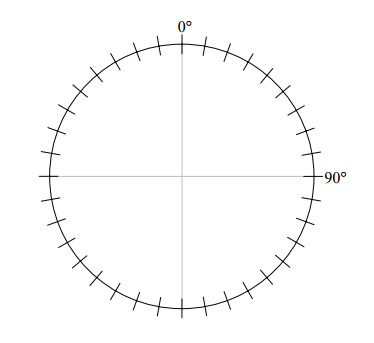 Megoldás:17 ABC2009 május, matematika II/A 13.Egy 2000. január elsejei népesség-statisztika szerint a Magyarországon élők kor és nem szerinti megoszlása (ezer főre) kerekítve az alábbi volt: Melyik korcsoport volt a legnépesebb? A táblázat adatai alapján adja meg, hogy hány férfi és hány nő élt Magyarországon 2000. január 1-jén? Ábrázolja egy közös oszlopdiagramon, két különböző jelölésű oszloppal a férfiak és a nők korcsoportok szerinti megoszlását! Számítsa ki a férfiak százalékos arányát a 20 évnél fiatalabbak korcsoportjában, valamint a legalább 80 évesek között!Megoldás:AB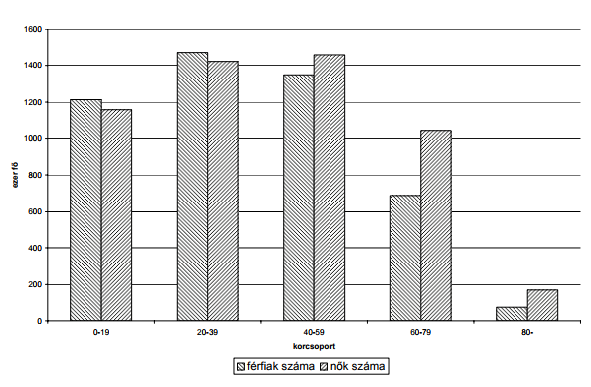 C2009 május, matematika II/A 14a.Egy vetélkedőn részt vevő versenyzők érkezéskor sorszámot húznak egy urnából. Az urnában 50 egyforma gömb van. Minden egyes gömbben egy-egy szám van, ezek különböző egész számok 1-től 50-ig. Mekkora annak a valószínűsége, hogy az elsőnek érkező versenyző héttel osztható sorszámot húz? A vetélkedő győztesei között jutalomként könyvutalványt szerettek volna szétosztani a szervezők. A javaslat szerint Anna, Bea, Csaba és Dani kapott volna jutalmat, az egyes jutalmak aránya az előbbi sorrendnek megfelelően 1: 2 : 3: 4 . Közben kiderült, hogy akinek a teljes jutalom ötödét szánták, önként lemond az utalványról. A zsűri úgy döntött, hogy a neki szánt 16 000 forintos utalványt is szétosztják a másik három versenyző között úgy, hogy az ő jutalmaik közötti arány ne változzon. Összesen hány forint értékű könyvutalványt akartak a szervezők szétosztani a versenyzők között, és ki mondott le a könyvutalványról? Hány forint értékben kapott könyvutalványt a jutalmat kapott három versenyző külön - külön?Megoldás:AEmelt szint2009 május, matematika I 2.Egy gimnázium egyik érettségiző osztályába 30 tanuló jár, közülük 16 lány. A lányok testmagassága centiméterben mérve az osztályozó naplóbeli sorrend szerint: 166, 175, 156, 161, 159, 171, 167, 169, 160, 159, 168, 161, 165, 158, 170, 159. Számítsa ki a lányok testmagasságának átlagát! Mekkora az osztály tanulóinak centiméterben mért átlagmagassága egy tizedesjegyre kerekítve, ha a fiúk átlagmagassága 172,5 cm? Ebben a 30 fős osztályban a tanulók három idegen nyelv közül választhattak, ezek az angol, a német és a francia. Hányan tanulják mindhárom nyelvet, és hányan nem tanulnak franciát, ha tudjuk a következőket: Minden diák tanul legalább két idegen nyelvet. Az angolt is és német et is tanuló diákok száma megegyezik a franciát tanulók számával. Angolul 27-en tanulnak. A németet is és franciát is tanulók száma 15.Megoldás:A2009 május, matematika II 6.Egy nagyvárosban a helyi járatokon olyan buszjegyet kell érvényesíteni, amelyen egy 3x3-as négyzetben 1–9-ig szerepelnek a számok (lásd 1. ábra). A jegy érvényesítésekor a jegykezelő automata a kilenc mezőből mindig pontosan hármat lyukaszt ki. Rajzolja le az összes olyan lyukasztást, amelyben minden sorban és minden oszlopban pontosan egy kilyukasztott mező van! Indokolja, hogy miért ezek és csak ezek a lehetséges lyukasztások! Rajzoljon a 2. ábrán megadott mezőbe egy olyan lyukasztást, amelyen a ki nem lyukasztott hat kis négyzetlap olyan tartományt fed le, amelynek pontosan egy szimmetriatengelye van! (A mezőkre nyomtatott számoktól most eltekintünk.) Rajzolja be a szimmetriatengelyt! Két kisiskolás a buszra várakozva beszélget. Áron azt mondja, hogy szeretné, ha a buszjegyen kilyukasztott három szám mindegyike prím lenne. Zita pedig azt reméli, hogy a számok összege 13 lesz. Mekkora valószínűséggel teljesül Áron, illetve Zita kívánsága?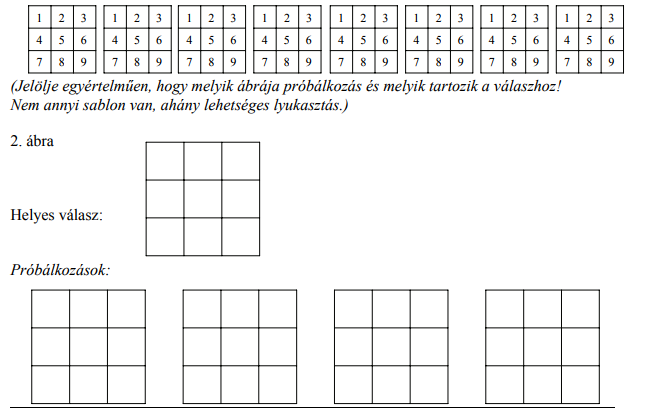 Megoldás:C2009 május, matematika II 7.András edzőtáborban készül egy úszóversenyre, 20 napon át. Azt tervezte, hogy naponta 10 000 métert úszik. De az első napon a tervezettnél 10%-kal többet, a második napon pedig az előző napinál 10%-kal kevesebbet teljesített. A 3. napon ismét 10%-kal növelte az előző napi adagját, a 4. napon 10%-kal kevesebbet edzett, mint az előző napon, és így folytatta, páratlan sorszámú napon 10%-kal többet, pároson 10%-kal kevesebbet teljesített, mint a megelőző napon. Hány métert úszott le András a 6. napon? Hány métert úszott le összesen a 20 nap alatt? Az edzőtáborozás 20 napjából véletlenszerűen választunk két szomszédos napot. Mekkora a valószínűsége, hogy András e két napon együttesen legalább 20 000 métert teljesített?Megoldás:C 1. megoldásC 2. megoldás2009 május, matematika  magyar mint idegen nyelv I 1.Egy 26 fős osztályban felmérték, hogy hetente átlagosan ki hány órát tölt otthoni tanulással. A felmérés eredményét a következő táblázat tartalmazza:Számolja ki, hogy az osztályban egy diák hetente átlagosan hány órát tölt otthoni tanulással! Határozza meg az osztályban az otthoni tanulással töltött órák számának további középértékeit (móduszát, illetve mediánját) is! Készítsen oszlopdiagramot a táblázat adataiból!Megoldás:AB2009 május, matematika  magyar mint idegen nyelv II 9.Egy zeneiskolában három hangszeren: zongorán, gitáron és szaxofonon lehet tanulni. Tavaly 18 tanuló iratkozott be a zeneiskolába. Közülük mindenki egy vagy két hangszeren tanult játszani, három hangszeren egyikük sem. Tizenöten tanultak zongorázni, nyolcan gitározni és heten szaxofonozni. Hányan tanultak pontosan két hangszeren játszani? Ebben a zeneiskolában nem volt olyan diák, aki tanult volna gitározni is és szaxofonozni is. A csak egy hangszeren tanulók közül azok, akik szaxofonozni tanultak, kétszer annyian voltak, mint azok, akik gitározni tanultak. Hányan voltak, akik zongorázni és gitározni is tanultak? Hányan voltak, akik zongorázni és szaxofonozni is tanultak? A zeneiskola tanulói között két jegyet sorsoltak ki ugyanarra a hangversenyre úgy, hogy két diák nevét húzták ki véletlenszerűen. Mekkora a valószínűsége, hogy vagy mindkét kisorsolt diák szaxofonozni tanult, vagy mindketten gitározni tanultak?Megoldás:CKözép szint2009 október, matematika  I 3.Egy zsákban nyolc fehér golyó van. Hány fekete golyót kell a zsákba tenni, hogy – véletlenszerűen kiválasztva egy golyót –, fehér golyó kiválasztásának 0,4 legyen a valószínűsége, ha bármelyik golyót ugyanakkora valószínűséggel választjuk?Megoldás:2009 október, matematika  I 9.Melyik az a legnagyobb szám az alábbi 12 szám közül, amelynek elhagyásával a megmaradt 11 szám mediánja 6? 6; 4; 5; 5; 1; 10; 7; 6; 11; 2; 6; 5Megoldás2009 október, matematika  II 15.Béla egy fekete és egy fehér színű szabályos dobókockával egyszerre dob. Feljegyzi azt a kétjegyű számot, amelyet úgy kap, hogy a tízes helyiértéken a fekete kockával dobott szám, az egyes helyiértéken pedig a fehér kockával dobott szám áll. Mennyi annak a valószínűsége, hogy a feljegyzett kétjegyű szám négyzetszám; számjegyei megegyeznek; számjegyeinek összege legfeljebb 9?Megoldás:ABC 1. megoldásC 2. megoldásEmelt szint2009 október, matematika  II 5.A Kovács családban 4 embernek kezdődik a keresztneve B betűvel. Négyen teniszeznek, és négyen kerékpároznak rendszeresen. A család tagjairól még a következőket tudjuk:csak Bea és Barbara jár teniszezni is és kerékpározni is; egyedül Balázs nem űzi egyik sportágat sem;Zoli próbálja testvérét, Borit a teniszezőktől hozzájuk, a kerékpározókhoz csábítani – sikertelenül. A fentiek alapján legalább hány tagja van a Kovács családnak? Egyik nap Barbara, Bea, Bori és Balázs barátaikkal vonaton utaztak, és hogy jobban teljen az idő, játszottak. A játék kezdetekor a társaság minden tagjának egy-egy olyan háromjegyű pozitív számra kellett gondolnia, amelynek minden számjegye 4-nél nagyobb és 7-nél kisebb. Amikor sorra megmondták a gondolt számot, kiderült, hogy nincs a mondott számok között azonos. Legfeljebb hány tagú lehetett a társaság? Egy másik alkalommal Barbara, Bea, Bori, Balázs és 4 barátjuk (Attila, András, Ali és Anna) moziba ment. Mind a 8 jegy egy sorba, egymás mellé szólt. A 8 ember hány különböző ülésrendben foglalhat helyet, ha az azonos betűvel kezdődő keresztnevűek közül semelyik kettő nem kerül egymás mellé? Mekkora a valószínűsége annak, hogy a c) pont szerinti ülésrend alakul ki, ha minden ülésrend egyenlően valószínű?Megoldás:D2009 október, matematika  II 7.Egy matematikus három német és négy magyar matematikust hívott vendégségbe szombat délutánra. Csütörtökön a házigazda és a 7 meghívott közül néhányan telefonon egyeztettek. A házigazda mindenkivel beszélt. Az azonos nemzetiségű vendégek egymást nem hívták, de a többiekkel mind beszéltek telefonon. Senki sem beszélt egy másik emberrel egynél többször, és minden beszélgetés pontosan két ember között zajlott. Hány telefonbeszélgetést bonyolított le egymás között a 8 matematikus csütörtökön? A telefonbeszélgetéskor minden meghívott vendég megmondta, hogy mekkora valószínűséggel megy el a szombati vendégségbe. Mindannyian ugyanazt a valószínűséget mondták. A házigazda tudta, hogy a meghívottak egymástól függetlenül döntenek arról, hogy eljönnek-e. Kiszámolta, hogy 0,028 annak a valószínűsége, hogy mindannyian eljönnek. Mennyi annak a valószínűsége, hogy legalább egy meghívott elmegy a vendégségbe? (Válaszát három tizedesjegyre kerekítve adja meg!)Megoldás:BKözép szint2010 május, matematika I 3Az alábbi táblázat egy 7 fős csoport tagjainak cm-ben mért magasságait tartalmazza. Mekkora a csoport átlagmagassága? A csoport melyik tagjának a magassága van legközelebb az átlagmagassághoz?Megoldás2010 május, matematika I 8Az alábbi kilenc szám közül egyet véletlenszerűen kiválasztva, mekkora annak a valószínűsége, hogy a kiválasztott szám nem negatív? –3,5; –5; 6; 8,4; 0; –2,5; 4; 12; –11.Megoldás:2010 május, matematika I 11A héten az ötös lottón a következő számokat húzták ki: 10, 21, 22, 53 és 87. Kata elújságolta Sárának, hogy a héten egy két találatos szelvénye volt. Sára nem ismeri Kata szelvényét, és arra tippel, hogy Kata a 10-est és az 53-ast találta el. Mekkora annak a valószínűsége, hogy Sára tippje helyes? Válaszát indokolja!Megoldás:2010 május, matematika I 12Egy 17 fős csoport matematika témazáró dolgozatának értékelésekor a tanár a következő információkat közölte: Mind a 17 dolgozatot az 1-es, a 2-es, a 3-as, a 4-es és az 5-ös jegyek valamelyikével osztályozta. A jegyek mediánja 4, módusza 4, terjedelme 4 és az átlaga (két tizedes jegyre kerekítve) 3,41. Döntse el, hogy az alábbi állítások közül melyik igaz, illetve hamis!A dolgozatoknak több mint a fele jobb hármasnál. Nincs hármasnál rosszabb dolgozat.Megoldás:2010 május, matematika II 16Egy középiskolába 620 tanuló jár. Az iskola diákbizottsága az iskolanapra három kiadványt jelentetett meg: Diákok Hangja Iskolaélet Miénk a suli! Később felmérték, hogy ezeknek a kiadványoknak milyen volt az olvasottsága az iskola tanulóinak körében. A Diákok Hangját a tanulók 25%-a, az Iskolaéletet 40%-a, a Miénk a suli! c. kiadványt pedig 45%-a olvasta. Az első két kiadványt a tanulók 10%-a, az első és harmadik kiadványt 20%-a, a másodikat és harmadikat 25%-a, mindhármat pedig 5%-a olvasta. Hányan olvasták mindhárom kiadványt? A halmazábra az egyes kiadványokat elolvasott tanulók létszámát szemlélteti. Írja be a halmazábra mindegyik tartományába az oda tartozó tanulók számát! Az iskola tanulóinak hány százaléka olvasta legalább az egyik kiadványt? Az iskola 12. évfolyamára 126 tanuló jár, közöttük kétszer annyi látogatta az iskolanap rendezvényeit, mint aki nem látogatta. Az Iskolaélet című kiadványt a rendezvényeket látogatók harmada, a nem látogatóknak pedig a fele olvasta. Egy újságíró megkérdez két, találomra kiválasztott diákot az évfolyamról, hogy olvasták-e az Iskolaéletet. Mekkora annak a valószínűsége, hogy a két megkérdezett diák közül az egyik látogatta az iskolanap rendezvényeit, a másik nem, viszont mindketten olvasták az Iskolaéletet?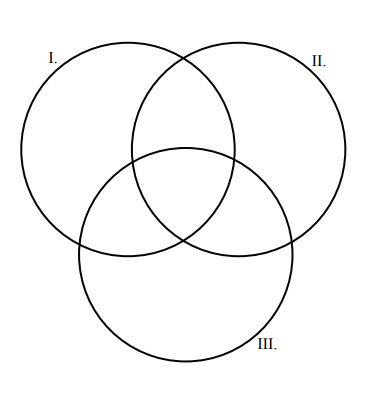 Megoldás:D2010 május, matematika II 18Az egyik csokoládégyárban egy újfajta, kúp alakú desszertet gyártanak. A desszert csokoládéból készült váza olyan, mint egy tölcsér. (Lásd ábra.) A külső és belső kúp hasonló, a hasonlóság aránya . A kisebb kúp adatai: alapkörének sugara 1 cm, magassága 2,5 cm hosszú.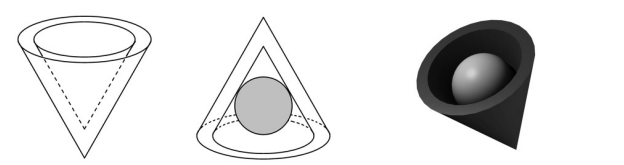 Hány  csokoládét tartalmaz egy ilyen csokoládéváz? A választ tizedre kerekítve adja meg! Az elkészült csokoládéváz üreges belsejébe marcipángömböt helyeznek, ezután egy csokoládéból készült vékony körlemezzel lezárják a kúpot. Hány cm a sugara a lehető legnagyobb méretű ilyen marcipángömbnek? A választ tizedre kerekítve adja meg! A marcipángömböket gyártó gép működése nem volt hibátlan. A mintavétellel végzett minőség-ellenőrzés kiderítette, hogy a legyártott gömbök 10%-ában a marcipángömb mérete nem felel meg az előírtnak. A már legyártott nagy mennyiségű gömb közül 10-et kiválasztva, mekkora annak a valószínűsége, hogy a kiválasztottak között pontosan 4-nek a mérete nem felel meg az előírásnak? (A kérdezett valószínűség kiszámításához használhatja a binomiális eloszlás képletét.)Megoldás:C2010 május, magyar mint idegen nyelv matematika I 2Az alábbi oszlopdiagramon százasokra kerekítve ábrázolták az adatokat. Hány házasságkötéssel volt kevesebb 1998-ban, mint 1995-ben?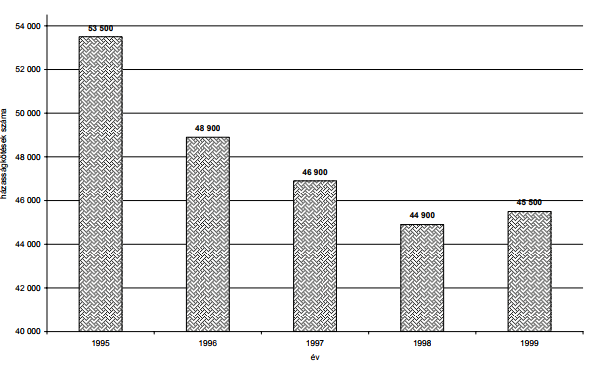 Megoldás:2010 május, magyar mint idegen nyelv matematika I 11Egy településen a polgármester választáson 12 608 választásra jogosult közül 6347-en adtak le érvényes szavazatot. A két jelölt egyike 4715 szavazatot, a másik 1632 szavazatot kapott. A választásra jogosultak közül véletlenszerűen kiválasztunk egy választópolgárt. Mekkora annak a valószínűsége, hogy a kiválasztott személy érvényesen szavazott, mégpedig a vesztes jelöltre?Megoldás:2010 május, magyar mint idegen nyelv matematika II 16.Egy erdő faállományát 1998. január elején 29 000  -nek becsülték. Hány m3 lesz 11 év múlva az erdő faállománya, ha a gyarapodás minden évben az előző évi állomány 2 százaléka? Válaszát ezresekre kerekítve adja meg! Az erdő faállománya négy csoportba sorolható: tölgy, bükk, fenyő és vegyes (az előzőekben felsorolt fafajtáktól különböző). 1998 elején a faállomány 44%-a tölgy és 16%-a fenyő volt. Tudjuk még, hogy ekkor a bükkfa állomány és a fenyőfa állomány aránya ugyanannyi volt, mint a fenyőfa és a vegyes fafajták állományának aránya. (Fenyőből több volt, mint a vegyes fafajtákból.) Számítsa ki, hogy mekkora volt 1998 elején az egyes fafajták százalékos részesedése az állományban! A kapott adatokat ábrázolja kördiagramon, feltüntetve a kiszámított szögek nagyságát fokokban mérve!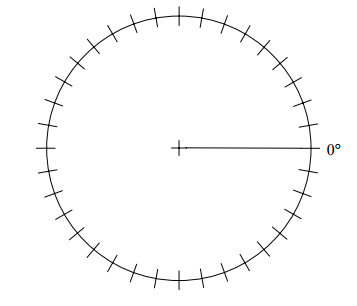 Megoldás:B2010 május, magyar mint idegen nyelv matematika II 18.Minőségellenőrzéskor kiderült, hogy 100 készülék között 12 hibás van, a többi 88 jó. A 100 készülékből véletlenszerűen, egyesével kiválasztunk 6-ot úgy, hogy a kiválasztott készülékeket rendre visszatesszük. Mekkora annak a valószínűsége, hogy nincs a kiválasztott készülékek között hibás? Válaszát tizedes tört alakban adja meg! A 100 készülék közül ismét véletlenszerűen, de ezúttal visszatevés nélkül választunk ki 6 darabot. Melyik esemény bekövetkezésének nagyobb a valószínűsége: A kiválasztott készülékek között nincs hibás, vagy közöttük legalább két hibás készülék van? Válaszát számítással indokolja!Megoldás:A 1. megoldásA 2. megoldásBEmelt szint2010 május, matematika I 4.Egy könyvkiadó minden negyedévben összesíti, hogy három üzletében melyik szépirodalmi kiadványából fogyott a legtöbb. A legutóbbi összesítéskor mindhárom üzletben ugyanaz a három szerző volt a legnépszerűbb: Arany János, Márai Sándor és József Attila. Az alábbi kördiagramok szemléltetik, hogy az üzletekben milyen arányban adták el ezeknek a szerzőknek a műveit. A kördiagramok az első üzletből 408, a másodikból 432, a harmadikból 216 eladott könyv eloszlásait szemléltetik. 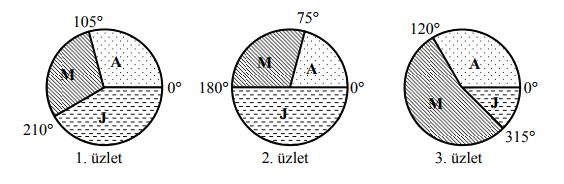 A kördiagramok adatai alapján töltse ki az alábbi táblázatot! Melyik szerző műveiből adták el a vizsgált időszakban a legtöbb könyvet? Készítsen olyan oszlopdiagramot a táblázat alapján, amely a vizsgált időszakban a szerzők szerinti összesített forgalmat szemlélteti! A könyvkiadó a három üzletében minden eladott könyvhöz ad egy sorsjegyet. Ezek a sorsjegyek egy közös sorsoláson vesznek részt negyedévenként. A vizsgált időszakban azok a sorsjegyek vesznek részt a sorsoláson, amelyeket a fenti három szerző műveinek vásárlói kaptak. Két darab 50 ezer forintos könyvutalványt sorsolnak ki köztük. Mennyi annak a valószínűsége, hogy a vizsgált időszak sorsolásán mind a két nyertes sorsjegyet Márai Sándor egy-egy könyvéhez adták, és mindkét könyvet a 2. üzletben vásárolták? Válaszát három tizedesjegy pontossággal adja meg!Megoldás:ABC2010 május, matematika II 5.Egy áruházban egy mosóport négyféle kiszerelésben árusítanak. Az első kiszerelés 50%-kal drágább a harmadiknál, és 20%-kal kevesebb mosópor van benne, mint a másodikban. A második 50%-kal több mosóport tartalmaz, mint a harmadik, és 25%-kal többe kerül, mint az első. Az első három kiszerelés közül melyikben a legalacsonyabb a mosópor egységára? A negyedik fajta kiszerelést úgy állították össze, hogy annak dobozán a feltüntetett egységár megegyezett az első három kiszerelés átlagos egységárával. Ha a legolcsóbb kiszerelésű dobozon 600 Ft egységárat tüntettek fel, akkor hány forint egységár szerepel a negyedik fajta dobozon?Megoldás:B2010 május, matematika II 8.Peti levelet írt négy barátjának, Andrásnak, Bélának, Csabának és Daninak, és mindenkinek 1-1 fényképet is akart küldeni a nyaralásról. A négy fénykép különböző volt, és Peti mindegyikük hátlapjára ráírta, kinek szánja. A fényképeket végül figyelmetlenül rakta borítékba, bár mindenki kapott a levelében egy fényképet is. Hányféleképpen fordulhat elő, hogy csak Andris kapja azt a fényképet, amelyen a saját neve szerepel? Melyik esemény bekövetkezésének nagyobb a valószínűsége: − senki sem kapja azt a fényképet, amelyet Peti neki szánt; vagy − pontosan egyikük kap olyan fényképet, amelyen a saját neve szerepel? Egy szabályos érme egyik oldalán a 6-os, a másikon pedig a 4-es számjegy látható. Az érmét négyszer egymás után feldobjuk, és a dobott számokat összeadjuk. Milyen értékeket kaphatunk összeg gyanánt? Az egyes összegek dobásának mekkora a valószínűsége?Megoldás:A/b 1. megoldásA/b 2. megoldásB 1. megoldás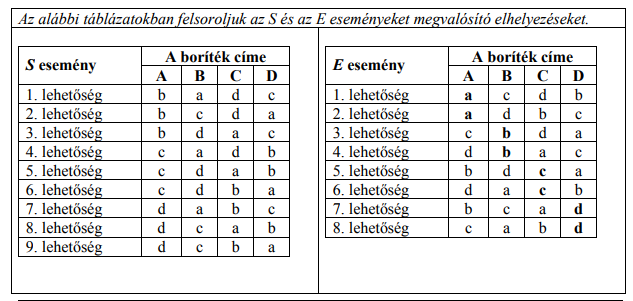 B 2. megoldás2010 május, matematika magyar, mint idegen nyelv I 4.Felmérések szerint az internetes kapcsolattal rendelkezők 17%-a vásárol az interneten, 33%-a tölt le szoftvert az internetről. A statisztika szerint az internetezők 14%-a mindkét szolgáltatást igénybe veszi. Mennyi a valószínűsége az alábbi eseményeknek?Egy véletlenszerűen kiválasztott internetes kapcsolattal rendelkező személy nem vásárol az interneten. Egy véletlenszerűen kiválasztott internetes kapcsolattal rendelkező személy vásárol az interneten, vagy szoftvert tölt le. (Megengedve, hogy esetleg mindkét szolgáltatást igénybe veszi.) Egy véletlenszerűen kiválasztott internetes kapcsolattal rendelkező személy nem vásárol az interneten és szoftvert sem tölt le az internetről. Három véletlenszerűen kiválasztott internetes kapcsolattal rendelkező személy közül egyik sem vásárol az interneten. (A kiválasztást visszatevéses módszerrel végzik el.)Megoldás:AB 1. megoldásB 2. megoldásCD2010 május, matematika magyar, mint idegen nyelv II 5.Egy iskola tanulóinak tanév végi létszáma az egyik tanévben 400-nál több volt, de nem érte el a 430-at. A tanév végén kiszámították, hogy a fiúk tanulmányi eredményének átlaga 4,01, a lányoké 4,21, míg az iskola összes tanulójáé 4,12. (Ezen három átlag mindegyike pontos érték.) Hányan jártak az iskolába az adott tanév végén?Megoldás:2010 május, matematika magyar, mint idegen nyelv II 7.A 12.A osztály öt belépőjegyet kapott a vízilabda bajnokság döntőjére. Az osztály mind a harminc tanulója szívesen menne, bár közülük 12 tanulónak akkor különórája lenne. A választást a véletlenre bízzák: felírják a 30 nevet egy-egy cédulára, és ötöt kihúznak közülük. Mennyi a valószínűsége annak, hogy a kisorsolt tanulók közül pontosan 2 olyan lesz, akinek különórája lenne? Az eredményt tizedestört alakban adja meg! Tudjuk, hogy a kiválasztott öt tanuló között biztosan van olyan, akinek van különórája. Mennyi ekkor a valószínűsége annak, hogy pontosan két kisorsolt tanulónak van különórája? A döntő után az öt tanuló a következőképpen számolt be a mérkőzésről: A vesztes csapat 4-nél több gólt dobott. A győztes csapat 3-mal többször talált a kapuba, mint a vesztes. Összesen 10-nél több, de 28-nál kevesebb gól született a mérkőzésen. A két csapat együttesen dobott góljainak a száma prímszám. A vesztes csapat is prímszámú gólt dobott. Tudjuk, hogy mind az öt tanuló igazat mondott. Megállapítható-e ezek alapján egyértelműen, hogy mi lett a döntő végeredménye?Meoldás:AB 1. megoldásB 2. megoldásKözép szint2010 október, matematika II 15Egy kockajátékban egy menet abból áll, hogy szabályos dobókockával kétszer dobunk egymás után. Egy dobás 1 pontot ér, ha négyest, vagy ötöst dobunk, egyébként a dobásért nem jár pont. A menetet úgy pontozzák, hogy a két dobásért járó pontszámot összeadják.Mennyi annak a valószínűsége, hogy egy menetben 1 pontot szerzünk, és azt az első dobásért kapjuk? Minek nagyobb a valószínűsége,annak, hogy egy menetben szerzünk pontot, vagy annak, hogy egy menetben nem szerzünk pontot?Megoldás:A 1. megoldásA 2. megoldásBA és B másik módszer2010 október, matematika II 18Megkérdeztek 25 családot arról, hogy hány forintot költöttek az elmúlt hónapban friss gyümölcsre. A felmérés eredményét mutatja az alábbi táblázat:(Az adatokat tekintsük pontos értékeknek!)Hány forintot költöttek átlagosan ezek a családok friss gyümölcs vásárlására az elmúlt hónapban?Ossza 1000 Ft terjedelmű osztályokba a fenti értékeket, kezdve a 0-1000 Ft, 1001-2000 Ft stb. osztályokkal, és ábrázolja ezeknek az osztályoknak a gyakoriságát oszlopdiagramon! Az 500 Ft és a 9000 Ft kiugró értékek. Mennyi a megmaradt adatok átlaga, ha ezeket a kiugró értékeket elhagyjuk az adatok közül? Hány százalékos változást jelent ez az eredeti átlaghoz képest, és milyen irányú ez a változás? Mennyi az így keletkezett új adatsor terjedelme? (Az átlagot forintra, a százaléklábat két tizedesjegyre kerekítve adja meg!)Az eredeti mintát a vizsgálatot végző cég két új család megfelelő adatával bővítette. Az egyik az eredeti átlagnál 1000 Ft-tal többet, a másik ugyanennyivel kevesebbet költött havonta friss gyümölcsre. Mutassa meg számítással, hogy így az átlag nem változott!Megoldás:ABCDEmelt szint2010 október, matematika I 4. Egy felmérés során megkérdeztek 640 családot a családban élő gyermekek számáról, illetve azok neméről. A felmérés eredményét az alábbi táblázat mutatja:(Tehát pl. a gyermektelen családoknak a száma 160, és 15 olyan család volt a megkérdezettek között, amelyben 1 fiú és 2 lány van.) Hány fiúgyermek van összesen a megkérdezett családokban? A felmérésben szereplő legalább kétgyermekes családokban mennyi a leggyakoribb leányszám?A családsegítő szolgálat a megkérdezett családok közül a legalább négy gyermeket nevelőket külön támogatja. Az alábbi táblázat kitöltésével készítsen gyakorisági táblázatot a külön támogatásban részesülő családokban lévő gyermekek számáról!Hány családot és összesen hány gyermeket támogat a családsegítő szolgálat?MegoldásABC2010 október, matematika II 8. Két gyerek mindegyike 240 forintért vett kaparós sorsjegyet. Fémpénzzel fizettek (5; 10, 20, 50, 100 és 200 forintos érmékkel), és pontoson kiszámolták a fizetendő összeget. Hányféleképpen fizethetett Miki, ha ő 4 darab érmével fizetett, és hányféleképpen fizethet Karcsi, ha ő 5 darab érmével fizetett? (A pénzérmék átadási sorrendjét nem vesszük figyelembe.) A „bergengóc” lottóban kétszer húznak egy játéknapon. Bandi egy szelvénnyel játszik, tehát az adott játéknapon mindkét húzásnál nyerhet ugyanazzal a szelvénnyel. Mekkora annak a valószínűsége, hogy egy adott játéknapon Bandinak legalább egy telitalálata lesz, ha p annak a valószínűsége ( 0 < p < 1), hogy egy szelvényen, egy húzás esetén telitalálata lesz? Megváltoztatták a játékszabályokat: minden játéknapon csak egyszer húznak (más játékszabály nem változott). Bandi most két (nem feltétlenül különbözően kitöltött) szelvénnyel játszik. Mekkora annak a valószínűsége, hogy egy adott játéknapon Bandinak telitalálata legyen valamelyik szelvényén? A telitalálat szempontjából a b) vagy a c)-ben leírt játék kedvezőbb Bandi számára?MegoldásBCDKözép szint2011 május, matematika, I 2.A 2, 4 és 5 számjegyek mindegyikének felhasználásával elkészítjük az összes, különböző számjegyekből álló háromjegyű számot. Ezek közül véletlenszerűen kiválasztunk egyet. Mennyi annak a valószínűsége, hogy az így kiválasztott szám páratlan? Válaszát indokolja!Megoldás:2011 május, matematika, II 13.Egy iskolai tanulmányi verseny döntőjébe 30 diák jutott be, két feladatot kellett megoldaniuk. A verseny után a szervezők az alábbi oszlopdiagramokon ábrázolták az egyes feladatokban szerzett pontszámok eloszlását: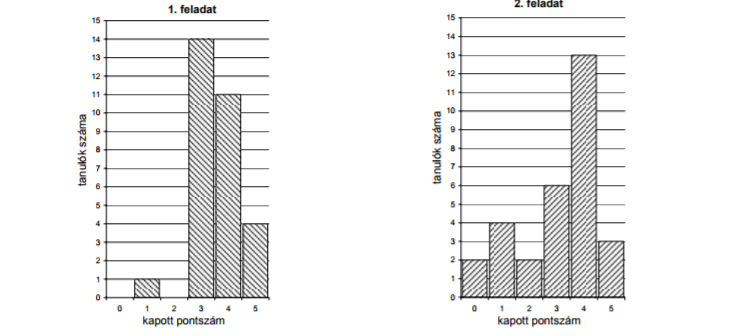 A diagramok alapján töltse ki a táblázat üres mezőit! Az első feladatra kapott pontszámok átlagát két tizedes jegyre kerekítve adja meg! A megfelelő középponti szögek megadása után ábrázolja kördiagramon a 2. feladatra kapott pontszámok eloszlását! 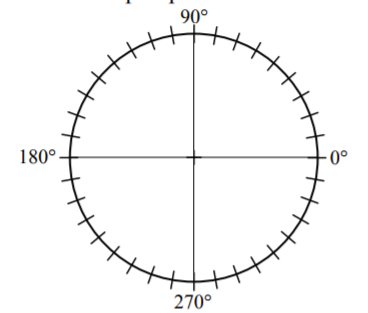 A versenyen minden tanuló elért legalább 3 pontot. Legfeljebb hány olyan tanuló lehetett a versenyzők között, aki a két feladat megoldása során összesen pontosan 3 pontot szerzett?Megoldás:AB2011 május, matematika, II 18.András, Balázs, Cili, Dóra és Enikő elhatározták, hogy sorsolással döntenek arról, hogy közülük ki kinek készít ajándékot. Úgy tervezték, hogy a neveket ráírják egy-egy papírcetlire, majd a lefelé fordított öt cédulát összekeverik, végül egy sorban egymás mellé leteszik azokat az asztalra. Ezután, keresztnevük szerinti névsorban haladva egymás után vesznek el egy-egy cédulát úgy, hogy a soron következő mindig a bal szélső cédulát veszi el. Mennyi a valószínűsége, hogy az elsőnek húzó Andrásnak a saját neve jut? Írja be az alábbi táblázatba az összes olyan sorsolás eredményét, amelyben csak Enikőnek jut a saját neve! A táblázat egyes soraiban az asztalon lévő cédulák megfelelő sorrendjét adja meg! (A megadott táblázat sorainak a száma lehet több, kevesebb vagy ugyanannyi, mint a felsorolandó esetek száma. Ennek megfelelően hagyja üresen a felesleges mezőket, vagy egészítse ki újabb mezőkkel a táblázatot, ha szükséges!)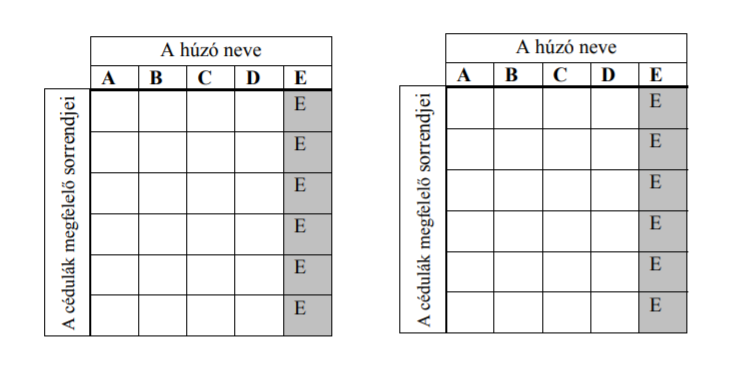 Az ajándékok átadása után mind az öten moziba mentek, és a nézőtéren egymás mellett foglaltak helyet. Hány különböző módon kerülhetett erre sor, ha tudjuk, hogy a két fiú nem ült egymás mellett?Megoldás:A 1. megoldásA 2. megoldás2011 május, matematika, magyar, mint idegen nyelv I 3.Az alábbi táblázat egy nagy divatáru üzletben eladott pólók számát mutatja méretek szerinti bontásban:Mennyi az eladott M-es méretű pólók relatív gyakorisága? Melyik az egyes pólók méretéből álló adatsokaság módusza? Méretenként hány darabot adnának el ugyanekkora forgalom esetén, ha mindegyik méretből ugyanannyi kelne el?MegoldásA2011 május, matematika, magyar, mint idegen nyelv I 17.Egy játék egy fordulójában minden játékosnak egymás után háromszor kell dobnia egy szabályos dobókockával. Egy játékos egy fordulóban (a három dobásával) akkor nyer, ha: mindhárom dobásának eredménye páros szám, ekkor a nyereménye 300 zseton; az elsőre dobott szám az 1-es, és a következő két dobás közül pontosan az egyik páros, ekkor a nyereménye 500 zseton; az első dobása 3-as, a többi pedig páratlan, ekkor a nyereménye 800 zseton; mindhárom dobott szám az 5-ös, ekkor a nyereménye 2000 zseton. Mekkora valószínűséggel nyer egy játékos egy fordulóban a1) 300 zsetont; a2) 500 zsetont; a3) 800 zsetont; a4) 2000 zsetont? Mekkora annak a valószínűsége, hogy egy játékos egy fordulóban nem nyer zsetont?MegoldásA 1. megoldásA 2. MegoldásBEmelt szint2011 május, matematika I 4.Egy gyártósoron 8 darab gép dolgozik. A gépek mindegyike, egymástól függetlenül 0,05 valószínűséggel túlmelegszik a reggeli bekapcsoláskor. Ha a munkanap kezdetén 3 vagy több gép túlmelegszik, akkor az egész gyártósor leáll. A 8 gép reggeli beindításakor bekövetkező túlmelegedések számát a binomiális eloszlással modellezzük. Adja meg az eloszlás két paraméterét! Számítsa ki az eloszlás várható értékét! Mennyi annak a valószínűsége, hogy a reggeli munkakezdéskor egyik gép sem melegszik túl?Igazolja a modell alapján, hogy (négy tizedes jegyre kerekítve) 0,0058 annak a valószínűsége, hogy a gépek túlmelegedése miatt a gyártósoron leáll a termelés a munkanap kezdetekor!Megoldás:ABC 1. megoldásC 2. megoldás2011 május, matematika II 6.Adott a síkbeli derékszögű koordináta-rendszerben az  egyenletű kör. Ebbe a körbe szabályos háromszöget írunk, amelynek egyik csúcsa A(1; –2). Számítsa ki a szabályos háromszög másik két csúcsának koordinátáit! Pontos értékekkel számoljon! Véletlenszerűen kiválasztjuk az adott kör egy belső pontját. Mekkora a valószí- nűsége annak, hogy a kiválasztott pont a tekintett szabályos háromszögnek is belső pontja? Válaszát két tizedes jegyre kerekítve adja meg!Megoldás:B2011 május, magyar mint idegen nyelv matematika II 6.Egy urnában egy fehér, egy piros és egy kék golyó található. Egymás után ötször húzunk az urnából egy-egy golyót úgy, hogy a kihúzott golyót minden húzás után visszatesszük. Mekkora a valószínűsége, hogy az öt húzás során kihúzott kék és piros golyók száma megegyezik?Mekkora a valószínűsége, hogy az öt húzás során több kék golyót húzunk, mint pirosat?Megoldás:AB 1. megoldásB 2. megoldásKözép szint2011 október, matamatika I 6.Adja meg a 2; 11; 7; 3; 17; 5; 13 számok mediánját!Megoldás:2011 október, matamatika II 14.Egy felmérés során két korcsoportban összesen 200 embert kérdeztek meg arról, hogy évente hány alkalommal járnak színházba. Közülük 120-an 40 évesnél fiatalabbak, 80 válaszadó pedig 40 éves vagy annál idősebb volt. Az eredményeket (százalékos megoszlásban) az alábbi diagram szemlélteti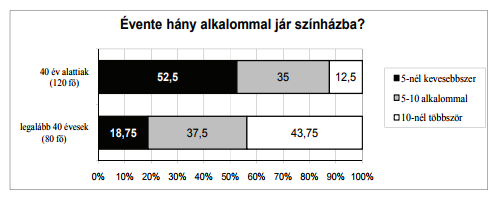 Hány legalább 40 éves ember adta azt a választ, hogy 5-nél kevesebbszer volt színházban? A megkérdezettek hány százaléka jár évente legalább 5, de legfeljebb 10 alkalommal színházba? A 200 ember közül véletlenszerűen kiválasztunk kettőt. Mekkora a valószínű- sége annak, hogy közülük legfeljebb az egyik fiatalabb 40 évesnél? Válaszát három tizedesjegyre kerekítve adja meg!uMegoldás:BC 1. megoldásC 2. megoldás2011 október, matamatika II 14.Egy csonkakúp alakú tejfölös doboz méretei a következők: az alaplap átmérője 6 cm, a fedőlap átmérője 11 cm és az alkotója 8,5 cm. Hány cm3 tejföl kerül a dobozba, ha a gyárban a kisebbik körlapján álló dobozt magasságának 86%-áig töltik meg? Válaszát tíz cm3 -re kerekítve adja meg! A gyártás során a dobozok 3%-a megsérül, selejtes lesz. Az ellenőr a gyártott dobozok közül visszatevéssel 10 dobozt kiválaszt. Mennyi a valószínűsége annak, hogy a 10 doboz között lesz legalább egy selejtes? Válaszát két tizedesjegyre kerekítve adja meg!Megoldás:B 1. megoldásB 2. megoldásEmelt szint2011 október, matamatika I 2.Az ENSZ 1996-ban megjelent táblázatának egy részlete a nyolc legnagyobb népességszámú ország népességi adatait tartalmazza 1988-ban, és egy népesedésdinamikai modell előrejelzése alapján 2050-ben.(World Population Prospects: The 1996 Revision)Feltételezzük, hogy Pakisztán lakossága 1988 és 2050 között minden évben ugyanannyi százalékkal nő, mint amennyi százalékkal az előző évben növekedett. Ezzel a feltételezéssel élve – millió főre kerekítve – hány lakosa lesz Pakisztánnak 2020-ban? (Az évi százalékos növekedés két tizedesjegyre kerekített értéké- vel számoljon!) A táblázat mindkét oszlopában szereplő országok népességi adataira vonatkozóan mennyivel változik az átlagos lakosságszám és a medián 1988 és 2050 kö- zött? (Válaszát millió főben, két tizedesjegyre kerekítve adja meg.)Megoldás:AB2011 október, matamatika I 3.Egy 32 fős érettségiző osztály tanulói három különböző táncot mutatnak be a szalagavató bálon. Az alábbi táblázat az egyes táncokban fellépő diákok számát mutatja nemenkénti bontásban.Van 2 olyan lány, aki mindhárom táncban fellép, ugyanakkor nincs olyan fiú az osztályban, aki egynél több produkcióban részt venne. A lányok közül kettőt véletlenszerűen kiválasztva, mennyi annak a valószínű- sége, hogy mindketten táncolnak a kán-kánban? Az osztály tanulói közül egyet véletlenszerűen kiválasztva, mennyi a valószínű- sége annak, hogy az illető pontosan két táncban szerepel?Megoldás:AB2011 október, matamatika I 3.Két szabályos dobókockát egyszerre feldobunk. Számítsa ki a következő két esemény valószínűségét: A: a dobott pontok összege prím; B: a dobott pontok összege osztható 3-mal. Az 1, 2, 3, 4, 5, 6 számjegyekből véletlenszerűen kiválasztunk három különbözőt. Mennyi a valószínűsége annak, hogy a kiválasztott számjegyek mindegyikének egyszeri felhasználásával 4-gyel osztható háromjegyű számot tudunk képezni? Az ABCD négyzet csúcsai Véletlenszerűen kiválasztjuk a négyzet egy belső pontját. Mennyi a valószínűsége annak, hogy a kiválasztott pont a koordinátatengelyek és az függvény grafikonja által határolt tartomány egyik pontja?Megoldás:ABC2012 május-június, matematika középszintI/9. Egy piros és egy sárga szabályos dobókockát egyszerre feldobunk. Mennyi a valószínű-sége annak, hogy a dobott számok összege pontosan 4 lesz?Válaszát indokolja!Megoldás: II/17. Az alábbi táblázat András és Bea érettségi érdemjegyeit mutatja.Számítsa ki András jegyeinek átlagát és szórását!Cili érettségi eredményéről azt tudjuk, hogy jegyeinek átlaga András és Bea jegyeinek átlaga közé esik, továbbá Cili jegyeinek a szórása 0.Töltse ki a táblázatot Cili jegyeivel!Dávid is ebből az 5 tárgyból érettségizett, az 5 tárgy az ő bizonyítványában is a fenti sorrendben szerepel. Eredményeiről azt tudjuk, hogy jegyeinek mediánja 4, átlaga pedig 4,4 lett.Határozza meg Dávid osztályzatait és azt, hogy hányféleképpen lehetne ezekkel az osztályzatokkal kitölteni az érettségi bizonyítványát!Az ábra a 24 fős osztály érettségi eredményeinek megoszlását mutatja matematikából. Tudjuk, hogy jeles osztályzatot 4 tanuló ért el.       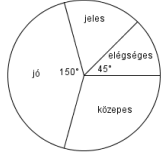 Az osztály tanulói közül hányan érettségiztek közepes eredménnyel matematikából?Megoldás: A.Megjegyzés: Ha számológéppel ún. „korrigált szórást” számol (≈ 0,84), akkor 2 pontot kap.B.C.D.Magyar, mint idegen nyelvII/14. Nekeresd város kórháza az alábbi adatokat hozta nyilvánosságra: a Nekeresden lakó 12 320 emberből az előző évben 1978 embert ápoltak hosszabb-rövidebb ideig a város kórházában.Mekkora az esélye, hogy egy véletlenül kiválasztott nekeresdi lakost az előző évben a város kórházában ápoltak? Két tizedesjegyre kerekítve adja meg a valószínűséget!Abban az évben a kórházban ápoltak közül 138 fő volt 18 év alatti, 633 fő 18 és 60 év közötti, a többi idősebb. A város lakosságának 24%-a 60 év feletti, 18%-a 18 év alatti. (A számítások során feltehetjük, hogy Nekeresden az ismertetett adatokban lényeges változás egy év alatt nem történt.)Készítsen kördiagramot a kórházban ápoltak korosztály szerinti megoszlásáról! A diagram elkészítéséhez szükséges számításokat írja le!Mennyivel kisebb vagy nagyobb az a)-ban kérdezett esély, ha a 60 év felettiek közül választunk ki valakit véletlenszerűen?Megoldások:ABCII/16: Két ország sakkválogatottja, az A és a B csapat közös edzőtáborban készül egy világversenyre. Az első héten az azonos nemzetbeli sportolók játszanak körmérkőzéses bajnokságot, tehát minden egyes sportoló minden nemzetbelijével egy mérkőzést. Az A csapat 7 játékossal érkezett, a B csapatnál összesen 55 mérkőzés zajlott.Hány mérkőzés zajlott az A csapatnál, és hány tagja van a B csapatnak?A második héten az A csapat 6 kiválasztott tagjának mindegyike 8 B csapatbeli játékossal játszik egy-egy játszmát.Összesen hány játszma zajlott a második héten?Az edzőtáborozás végén a csapatok összes játékosa között négy egyforma ajándéktárgyat sorsolnak ki. Egy játékos legfeljebb egy ajándéktárgyat kaphat.Mennyi annak a valószínűsége, hogy az ajándékok közül egyet A csapatbeli játékos, hármat B csapatbeli játékosok kapjanak?Megoldás: CEmelt matematikaI/2. A főiskolások műveltségi vetélkedője a következő eredménnyel zárult. A versenyen induló négy csapatból a győztes csapat pontszáma   -szorosa a második helyen végzett csapat pontszámának. A negyedik, harmadik és második helyezett pontjainak száma egy mértani sorozat három egymást követő tagja, és a negyedik helyezettnek 25 pontja van. A négy csapatnak kiosztott pontok száma összesen 139.Határozza meg az egyes csapatok által elért pontszámot!Mind a négy csapatnak öt-öt tagja van. A vetélkedő után az induló csapatok tagjai kö- zött három egyforma értékű könyvutalványt sorsolnak ki (mindenki legfeljebb egy utalványt nyerhet).Mekkora a valószínűsége annak, hogy az utalványokat három olyan főiskolás nyeri, akik mindhárman más-más csapat tagjai.Megoldás:B. első megoldásB. második megoldásII/8. Egy rendezvényre készülődve 50 poharat tesznek ki egy asztalra. A poharak között 5 olyan van, amelyik hibás, mert csorba a széle.Az egyik felszolgáló az asztalról elvesz 10 poharat, és ezekbe üdítőitalt tölt. Számítsa ki annak a valószínűségét, hogy legfeljebb 1 csorba szélű lesz a 10 pohár között!A poharakat előállító gyárban két gépsoron készülnek a poharak, amelyek külsőre mind egyformák. Az első gépsoron gyártott poharak 10%-a selejtes.Számítsa ki annak a valószínűségét, hogy az első gépsoron gyártott poharak közül 15-öt véletlenszerűen, visszatevéssel kiválasztva közöttük pontosan 2 lesz selejtes!A második gépsoron készült poharak 4%-a selejtes. Az összes pohár 60%-át az első gépsoron, 40%-át a második gépsoron gyártják, az elkészült poharakat összekeverik.Az elkészült poharak közül véletlenszerűen kiválasztunk egyet és azt tapasztaljuk, hogy az selejtes. Mekkora annak a valószínűsége, hogy ez a pohár az első gépsoron készült?Megoldás:AMegjegyzés: Ha a vizsgázó indoklás nélkül binomiális eloszlással számol, akkor legfeljebb 1 pontot kaphat. Ha említi, hogy az így kapott eredmény közelítés, akkor legfeljebb 2 pontot kaphatB.Megjegyzés: Ha a vizsgázó nem a megfelelő modellt használja (például hipergeometrikus eloszlást használ), akkor erre a részre nem kaphat pontot.C. első megoldásA *-gal jelölt 3 pontot a következő gondolatmenetért is megkaphatja a vizsgázó:C. második megoldásMagyar, mint idegen nyelvI/2, Egy szabályos dobókockával kétszer dobunk, és a kapott számokat a dobás sorrendjében beírjuk a  hatjegyű számban az a és a b helyére. Mennyi annak a valószínűsége, hogy az így kapott hatjegyű szám minden számjegye különböző?Megadunk négy halmazt: 
Az A halmaz elemei a héttel osztható pozitív kétjegyű számok.
A B halmaz elemei a 29 kétjegyű pozitív többszörösei. 
A C halmaz elemei mindazok a pozitív kétjegyű számok, amelyeknél a 11-gyel nagyobb szám négyzetszám.
A D halmaz elemei mindazok a pozitív kétjegyű számok, amelyeknél a 13-mal kisebb szám négyzetszám.
b1) Hány elemű az A ∪ C halmaz? 
b2) Hány elemű a B ∩ D halmaz? 
b3) Melyek azok a kétjegyű pozitív egészek, amelyek a fenti négy halmaz közül pontosan kettőnek az elemei?Megoldás:
II/8. Egy cég három városban nyitott fiókot. A kőszegi fiókban dolgozók átlagéletkora 37 év, a tatai fiókban dolgozóké 23 év, a füredi fiókban dolgozóké pedig 41 év. Három alkalommal szerveztek tanulmányutat a cégnél. Ezeken az utakon csak a cégnél dolgozók vettek részt, és mindenki elment azokra a tanulmányi utakra, amelyekre beosztották. Az egyes utakra a két-két kijelölt fiók minden munkatársát beosztották. Az első utat a kőszegi és a tatai fiók munkatársainak szervezték. Ezen az úton a résztvevők átlagéletkora 29 év volt. A második úton – amelyen a kőszegi és a füredi fiókban dolgozók vettek részt – a résztvevők átlagéletkora 39,5 év volt. A harmadik tanulmány- úton a tatai és a füredi fiók munkatársai vettek részt. Ezen az úton a résztvevők átlag- életkora 33 év volt. Mennyi az átlagéletkora a cég összes dolgozójának?Megoldás:2012 október-november, magyar középszintI/4. Egy középiskolának 480 tanulója van. A diákok egy része kollégiumban lakik, a többiek bejárók. A bejárók és a kollégisták nemek szerinti eloszlását mutatja a kördiagram. Adja meg a kollégista fiúk számát! Válaszát indokolja!            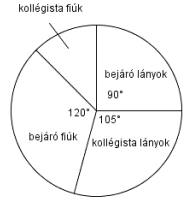 Megoldás: I/7: Döntse el, melyik állítás igaz, melyik hamis!A valós számok halmazán értelmezett f (x) = 4 hozzárendelési szabállyal megadott függvény grafikonja az x tengellyel párhuzamos egyenes.Nincs két olyan prímszám, amelyek különbsége prímszám.Az 1 cm sugarú kör kerületének cm-ben mért számértéke kétszer akkora, mint területének   -ben mért számértéke.Ha egy adathalmaz átlaga 0, akkor a szórása is 0.Megoldás: 
 D.II/14.  Egy ajándéktárgyak készítésével foglalkozó kisiparos családi vállalkozása keretében zászlókat, kitűzőket is gyárt. Az ábrán az egyik általa készített kitűző stilizált képe látható. A kitűzőn lévő három mező kiszínezéséhez 5 szín (piros, kék, fehér, sárga, zöld) közül választhat. Egy mező kiszínezéséhez egy színt használ, és a különböző mezők lehetnek azonos színűek is.Hányféle háromszínű kitűzőt készíthet a kisiparos?Hányféle kétszínű kitűző készíthető?A kisiparos elkészíti az összes lehetséges különböző (egy-, két- és háromszínű) kitűzőt egy-egy példányban, és véletlenszerűen kiválaszt közülük egyet.Mennyi annak a valószínűsége, hogy olyan kitűzőt választ, amelyen az egyik mező kék, egy másik sárga, a harmadik pedig zöld színű?Megoldás:C.II/18: Az egyik világbajnokságon részt vevő magyar női vízilabdacsapat 13 tagjának életkor szerinti megoszlását mutatja az alábbi táblázat.Számítsa ki a csapat átlagéletkorát!Jelölje A azt az eseményt, hogy a csapatból 7 játékost véletlenszerűen kiválasztva, a kiválasztottak között legfeljebb egy olyan van, aki 20 évnél fiatalabb.Számítsa ki az A esemény valószínűségét!A világbajnokság egyik mérkőzésén a magyar kezdőcsapat 6 mezőnyjátékosáról a következőket tudjuk: a legidősebb és a legfiatalabb játékos életkorának különbsége 12 év, a játékosok életkorának egyetlen módusza 22 év, a hat játékos életkorának mediánja 23 év,a hat játékos életkorának átlaga 24 év. Adja meg a kezdőcsapat hat mezőnyjátékosának életkorát!Megoldás:ABCMegjegyzés: Ha a vizsgázó indoklás és ellenőrzés nélkül adja meg a hat játékos életkorát helyesen, akkor 2 pontot kaphat (egy hiba esetén 1 pont jár, több hiba esetén nem jár pont). Ha ellenőrzi is, hogy a megadott adatok valóban megfelelnek a feladat feltételeinek, akkor további 3 pontot kaphat.magyar emeltszintI/1Egy új típusú sorsjegyből 5 millió darab készült, egy sorsjegy ára 200 Ft. Minden egyes sorsjegyen vagy a „Nyert” vagy a „Nem nyert” felirat található, és a nyertes sorsjegyen feltüntetik a nyertes szelvény tulajdonosa által felvehető összeget is. A gyártás során a mellékelt táblázat szerinti eloszlásban készült el az 5 millió sorsjegy. Ha minden sorsjegyet eladnának és a nyertesek minden nyereményt felvennének, akkor mekkora lenne a sorsjegyek eladásából származó bevétel és a kifizetett nyeremény különbözete? Aki a kibocsátás után az első sorsjegyet megveszi, mekkora valószínűséggel nyer a sorsjegy áránál többet? Számítsa ki, hogy ebben a szerencsejátékban az első sorsjegyet megvásárló személy nyereségének mennyi a várható értéke! (A nyereség várható értékének kiszámításához nemcsak a megnyerhető összeget, hanem a sorsjegy árát is figyelembe kell venni.)Megoldás:BC 1. megoldásC 2. megoldásC 3. megoldásII/5. Adott két párhuzamos egyenes, e és f. Kijelölünk e-n 5, f-en pedig 4 különböző pontot.Hány (e-től és f-től is különböző) egyenest határoz meg ez a 9 pont? Hány olyan háromszög van, amelynek mindhárom csúcsa a megadott 9 pont kö- zül kerül ki? Hány olyan négyszög van, amelynek mindegyik csúcsa a megadott 9 pont közül kerül ki?A 9 pont mindegyikét véletlenszerűen kékre vagy pirosra színezzük. Mekkora a valószínűsége annak, hogy az e egyenes 5 pontja is azonos színű és az f egyenes 4 pontja is azonos színű lesz?Megoldás:B. első megoldás
B. második megoldás
II./7. Egy üzemben 4000 cm3 -es, négyzet alapú, egyenes hasáb alakú, felül nyitott sütőedények gyártását tervezik. Az edények külső felületét tűzálló zománcfestékkel vonják be. (A belső felülethez más anyagot használnak.)Számítsa ki, mekkora felületre kellene tűzálló zománcfesték egy olyan edény esetén, amelynek oldallapjai 6,4 cm magasak!Az üzemben végül úgy határozták meg az edények méretét, hogy a gyártásukhoz a lehető legkevesebb zománcfestékre legyen szükség. Számítsa ki a gyártott edények alapélének hosszát!Minőségellenőrzési statisztikák alapján ismert: 0,02 annak a valószínűsége, hogy egy véletlenszerűen kiválasztott edény selejtes. Egy áruházláncnak szállított 50 darabos tételben mekkora valószínűséggel lesz pontosan 2 darab selejtes?Megoldás:
C.II/9.A következő két állításról döntse el, hogy igaz vagy hamis. Válaszait indokolja! Van olyan ötpontú egyszerű gráf, amelynek 11 éle van. Ha egy ötpontú egyszerű gráf minden csúcsa legalább harmadfokú, akkor biztosan van negyedfokú csúcsa is.Az A, B, C, D és E pontok egy ötpontú teljes gráf csúcsai. A gráf élei közül véletlenszerűen beszínezünk hatot. Mekkora a valószínűsége annak, hogy az A, B, C, D, E pontokból és a színezett élekből álló gráf nem lesz összefüggő?Megoldás:B. 2013. május-június magyar középszintI/2. Egy kis cégnél nyolcan dolgoznak: hat beosztott és két főnök. A főnökök átlagos havi jövedelme 190 000 Ft, a beosztottaké 150 000 Ft. Hány forint a cég nyolc dolgozójának átlagos havi jövedelme?Megoldás: I/11. Réka év végi bizonyítványában a következő osztályzatok szerepelnek:
 4; 2; 3; 5; 5; 4; 5; 5; 4.
 Adja meg Réka osztályzatainak móduszát és mediánját!Megoldás:I/12. Adja meg annak valószínűségét, hogy a 7, 8, 9, 10, 11, 12, 13, 14 számok közül egyet véletlenszerűen kiválasztva a kiválasztott szám prím!Megoldás:II/16 Egy iskola asztalitenisz bajnokságán hat tanuló vesz részt. Mindenki mindenkivel egy mérkőzést játszik. Eddig Andi egy mérkőzést játszott, Barnabás és Csaba kettőt-kettőt, Dani hármat, Enikő és Feri négyet-négyet.Rajzolja le az eddig lejátszott mérkőzések egy lehetséges gráfját!Lehetséges-e, hogy Andi az eddig lejátszott egyetlen mérkőzését Barnabással játszotta? (Igen válasz esetén rajzoljon egy megfelelő gráfot; nem válasz esetén válaszát részletesen indokolja!)Számítsa ki annak a valószínűségét, hogy a hat játékos közül kettőt véletlenszerűen kiválasztva, ők eddig még nem játszották le az egymás elleni mérkőzésüket!Megoldás: C.
II/18. Tekintsünk két egybevágó, szabályos négyoldalú (négyzet alapú) gúlát, melyek alapélei 2 cm hosszúak, oldalélei pedig 3 cm-esek. A két gúlát alaplapjuknál fogva összeragasztjuk (az alaplapok teljesen fedik egymást), így az ábrán látható testet kapjuk.Számítsa ki ennek a testnek a felszínét (cm2 -ben) és a térfogatát (cm3 -ben)!
 Válaszait egy tizedesjegyre kerekítve adja meg!                        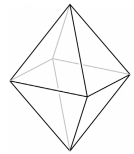 A test lapjait 1-től 8-ig megszámozzuk, így egy „dobó-oktaédert” kapunk, amely minden oldallapjára egyforma valószínűséggel esik. Egy ilyen test esetében is van egy felső lap, az ezen lévő számot tekintjük a dobás kimenetelének. (Az ábrán látható „dobó- oktaéderrel” 8-ast dobtunk.)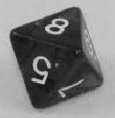 Határozza meg annak a valószínűségét, hogy ezzel a „dobó- oktaéderrel” egymás után négyszer dobva, legalább három esetben 5-nél nagyobb számot dobunk!Megoldás: B. első megoldásB. második megoldásmagyar, mint idegen nyelv, középszintI/9. Az ábrán látható kördiagram 720 megkérdezett személy internetezési szokásait szemlélteti: I.nem internetezők; II. rendszeresen internetezők; III. ritkán internetezők. Hányan tartoznak a megkérdezettek közül az egyes csoportokba? 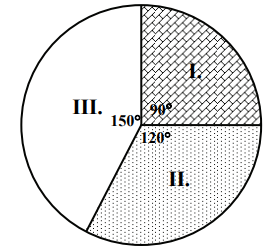 Megoldás: II/15. Egy kutatólaboratóriumban technikusi végzettséggel vagy egyetemi diplomával lehet dolgozni. A laborban dolgozó 50 ember közül 42 főnek van technikusi oklevele és 28 főnek van egyetemi diplomája.Közülük hány dolgozónak van csak technikusi végzettsége?A labor 50 dolgozójának átlagkeresete 165 000 forint. Közülük a 30 év alattiak átlagkeresete 148 000 forint, a többieké 173 000 forint.Hány 30 év alatti dolgozója van a labornak?A hétvégén megrendezésre kerülő konferenciára 25 kutató szeretne elmenni, közülük 17 nő és 8 férfi. A kutatóintézet a 25 jelentkező 20%-ának tudja csak a részvételi díját kifizetni.Ha a vezetőség véletlenszerűen választaná ki, hogy kinek a költségeit fizeti, mekkora lenne a valószínűsége annak, hogy csak nőket választanak ki? Válaszát két tizedes jegyre kerekítve adja meg!Megoldás:B.C. II/18 Egy élelmiszerbolt vezetője az árufeltöltőt azzal bízta meg, hogy a bejárat melletti alsó polcon lévő 6 rekeszt töltse fel a következő árucikkekkel: rizs, cukor, liszt, só, búzadara és zsemlemorzsa. A vezető figyelmeztette az árufeltöltőt, hogy minden rekeszbe egyféle árut tegyen, továbbá, hogy a búzadara és a zsemlemorzsa ne kerüljön egymás melletti rekeszbe, mert az új csomagolásuk nagyon hasonló, ezért könnyen összekeverhetők. Egyébként a hatféle árut bármilyen sorrendben kirakhatja.Hányféle sorrendben rendezhette el az árufeltöltő ezt a hatféle árut?Az üzletvezető úgy kötött szerződést egy sütödével, hogy minden este zárás után megmondja, hogy mennyi kenyeret és mennyi péksüteményt kér másnapra. Minden alkalommal háromféle kenyeret (1 kg-os fehér kenyér, ½ kg-os fehér kenyér, rozskenyér) és kétféle péksüteményt (zsemle és kifli) rendelt. A 32. héten öt munkanapon keresztül (hétfőtől péntekig) feljegyezte, hogy a megrendelt pékáruból mennyi fogyott el, és mennyi maradt meg, amit vissza kellett küldenie. Az alábbi táblázatban az egyes napokról készült kimutatás látható:Számítsa ki, hogy az üzletvezető az 5 nap alatt összesen hány darab kenyeret, illetve péksüteményt rendelt, és a megrendelt mennyiségnek hány százalékát küldte vissza a két árufajta esetén!Az 5 napból véletlenszerűen megjelölünk 2 napot. Mekkora annak a valószínűsége, hogy két olyan napot jelölünk meg, amikor mindkét napon legalább 130 péksüteményt adtak el?Az egyes pékárukból a következő, 33. hét minden napján ugyanannyit rendelt a kereskedő, mégpedig mindhárom fajta kenyérből a 32. héten naponta eladott mennyiségeiknek egészre kerekített átlagát, zsemléből és kifliből pedig a 32. héten eladott mennyiségek móduszát.Mennyit rendelt ekkor naponta az egyes pékárukból?Megoldás:

B. C. D.magyar nyelv, emelt szintII/7.: Egy üzemben olyan forgáshenger alakú konzervdoboz gyártását szeretnék elkezdeni, amelynek térfogata 1000  . A doboz aljának és tetejének anyagköltsége 0,2  , míg oldalának anyagköltsége 0,1 .Mekkorák legyenek a konzervdoboz méretei (az alapkör sugara és a doboz magassága), ha a doboz anyagköltségét minimalizálni akarják? Válaszát cm-ben, egy tizedesjegyre kerekítve adja meg! Számítsa ki a minimális anyagköltséget is egész forintra kerekítve!A megtöltött konzervdobozokat tizenkettesével csomagolták kartondobozokba. Egy ellenőrzés alkalmával 10 ilyen kartondoboz tartalmát megvizsgálták. Minden kartondoboz esetén feljegyezték, hogy a benne található 12 konzerv között hány olyat találtak, amelyben a töltősúly nem érte el az előírt minimális értéket. Az ellenőrök a 10 kartondobozban rendre 0, 1, 0, 0, 2, 0, 0, 1, 3, 0 ilyen konzervet találtak, s ezeket a konzerveket selejtesnek minősítették.Határozza meg a kartondobozonkénti selejtes konzervek számának átlagát és az átlagtól mért átlagos abszolút eltérését!Megoldás: B. II/8.  Egy építőkészletben a rajzon látható négyzetes hasáb alakú elem is megtalálható. Két ilyen építőelem illeszkedését az egyik elem tetején kiemelkedő négy egyforma kis henger és a másik elem alján lévő nagyobb henger szoros, érintkező kapcsolata biztosítja. (Ez azt jelenti, hogy a hengerek tengelyére merőleges síkmetszetben a nagyobb kört érinti a négy kisebb kör, amelyek középpontjai egy négyzetet határoznak meg.) Tudjuk, hogy a kis hengerek sugara 3 mm, az egymás melletti kis hengerek tengelyének távolsága pedig 12 mm.Mekkora a nagyobb henger átmérője? Válaszát milliméterben, két tizedesjegyre kerekítve adja meg!A készletben az építőelemek kék vagy piros színűek. Péter 8 ilyen elemet egymásra rak úgy, hogy több piros színű van köztük, mint kék. Lehet, hogy csak az egyik színt használja, de lehet, hogy mindkettőt.Hányféle különböző színösszeállítású 8 emeletes tornyot tud építeni?A gyárban (ahol ezeket az építőelemeket készítik) nagyon ügyelnek a pontosságra. Egymillió építőelemből átlagosan csupán 20 selejtes. András olyan készletet szeretne vásárolni, melyre igaz a következő állítás: 0,01-nál kisebb annak a valószínűsége, hogy a dobozban található építőelemek között van selejtesLegfeljebb hány darabos készletet vásárolhat András?Megoldás:C.Megjegyzés: Ha a vizsgázó egyenlőtlenség helyett egyenletet old meg, de nem indokolja, hogy az egyenlet megoldásából hogyan következik az egyenlőtlenség megoldása, akkor legfeljebb 5 pontot kaphat (egyenlet felírása 3 pont, jó megoldása 1 pont, jó válasz 1 pont).II/9. Egy dobozban 17 darab egyforma sugarú golyó van. A golyók közül 8 darab sárga és 9 darab zöld. Visszatevés nélkül kihúzunk a dobozból 3 golyót. Mennyi annak a valószínűsége, hogy a kihúzott 3 golyó egyszínű?Ha úgy húzunk ki a dobozból 5 golyót, hogy a kivett golyót minden egyes húzás után visszatesszük, akkor mennyi annak a valószínűsége, hogy 3 alkalommal sárga golyót, 2 alkalommal pedig zöld golyót húzunk?A golyók meg vannak számozva 1-től 17-ig. Mennyi annak a valószínűsége, hogy visszatevés nélkül 3 golyót kihúzva a golyókon található számok összege osztható 3-mal?Válaszait három tizedesjegyre kerekítve adja meg!Megoldás:AB. első megoldásB. második megoldásC. Megjegyzések:1. Ha a vizsgázó valamelyik válaszában nem kerekít vagy rosszul kerekít, akkor ezért a teljes feladatban összesen 1 pontot veszítsen. 2. Százalékban megadott helyes válaszok is elfogadhatók. 3. Ha a vizsgázó megoldásában rossz modellt használ (a visszatevéses és a visszatevés nélküli mintavételt felcseréli), akkor az a) és b) feladatokban 0 pontot, a c) feladatban legfeljebb 4 pontot kaphat.emelt szint, magyar, mint idegen nyelvII/7. Egy mobiltelefon-szolgáltató társaság több évi statisztikája azt mutatja, hogy a szabályosan elküldött SMS-ek (szöveges telefonüzenetek) közül átlagosan minden hatvanadik nem jut el a címzettjéhez. A következőkben ezen szolgáltató által továbbított SMS-ekről lesz szó.Döntse el, hogy az alábbi állítások közül melyik igaz, illetve melyik hamis! Tegyen a megfelelő mezőbe egy ×-et! ( A válaszokhoz indoklás nem kell.)A továbbiakban feltételezzük, hogy a sikeresen elküldött SMS-ek száma binomiális eloszlást követ.Mekkora a valószínűsége annak, hogy három elküldött SMS-ből pontosan egy nem érkezik meg?Ha számításaihoz kerekített értékeket használ, akkor 4 tizedes jegyre kerekített alakjukkal számoljon!Legalább hány SMS elküldése esetén mondhatjuk, hogy legalább 98% a valószínűsége annak, hogy közülük legalább egy nem érkezett meg?Ha számításaihoz kerekített értékeket használ, akkor 4 tizedes jegyre kerekített alakjukkal számoljon!Megoldás:B.C. II/9. András a gimnázium kosárlabdacsapatának legeredményesebb tagja. A tízfordulós középiskolai bajnokságban a hatodik, hetedik, nyolcadik és kilencedik fordulóban rendre 23, 14, 11 és 20 pontot dobott. A kilencedik forduló után András pontátlaga nagyobb volt, mint az első öt forduló utáni pontátlaga. A bajnokság végén kiderült, hogy a tíz meccs során átlagosan legalább 18 pontot dobott meccsenként. Legkevesebb hány pontot dobott András a bajnokság tizedik fordulójában?Megoldás: 180 cm-nél alacsonyabbPontosan 180 cm180 cm-nél magasabb560 tanuló8 tanuló48 tanulóLegfeljebb 180 cm magas 568 tanuló.1 pont  a valószínűsége, hogy legfeljebb 180 cm magas tanuló nyerje a főnyereményt.2 pontÖsszesen:3 pont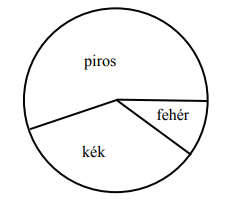 Helyes ábra2 pontA középponti szögek:A középponti szögek kiszámítása mértékegységenként 1-1 pont.2 potÖsszesen:4 pontA kedvező esetek száma 541 pont2 pontÖsszesen:3 pontBármelyik számozott golyó kihúzásának ugyanakkora a valószínűsége, tehát alkalmazható a klasszikus modell.Az összes esetek száma .1 pontAz 1-10-ig felírt számokkal a 24-et a következő módokon állíthatjuk elő: 1, 1, 3, 8 1, 1, 4, 6 1, 2, 2, 6 1, 2, 3, 4 e)    2, 2, 2, 35 pontA lehetséges sorrendek száma miatt: a), b), illetve c) 12-12 eset;1 pontAkkor is jár az egy pont, ha valamelyik esetet nem vette észre24 eset1 pont4 eset1 pontA kereset valószínűség 1 pontÖsszesen:10 pontKorcsoport(év)Férfiak száma(ezer fő)Nők száma(ezer fő)0-191 2141 15820-391 4711 42240-591 3471 45860-796581 04380-75170A 20-39 éves korcsoport volt a legnépesebb (2 893 ezer fő).1 pont4 792 ezer (4 792 000) férfi1 pontés 5 251 ezer (5 251 000) nő élt az országban.1 pontÖsszesen:3 pontA tengelyek helyes felvétele (egyértelműen kiderülnek a szereplő mennyiségek és a lépték).1 pontHelyes grafikon, jól látható arányokkal.4 pontAdatsoronként (férfiak illetve nők) 2-2 pont. Helyes sávdiagram készítése is teljes értékűÖsszesen:5 pontHa az összlakosságra készít oszlopdiagramot, akkor legfeljebb 3 pontot kaphat. Két külön rajzolt helyes diagram 4 pontot ér.A 20 évnél fiatalabb férfiak száma 1214 ezer, a korcsoport lélekszáma 2372 ezer fő volt,1 pontHa ez a gondolat csak a megoldásból derül ki, ez az 1 pont akkor is járTehát a férfiak százalékos aránya1 pontA legalább 80 éves férfiak száma 75 ezer, a korcsoport lélekszáma 245 ezer fő volt,1 pontHa ez a gondolat csak a megoldásból derül ki, ez az 1 pont akkor is jár.tehát a férfiak százalékos aránya:1 pontÖsszesen:4 pontMivel 1-50-ig 7 darab 7-tel osztható szám van,1 pontHa ez a gondolat csak a megoldásból derül ki, ez az 1 pont akkor is jár.az első versenyző  valószínűséggel húz 7-tel osztható számot.2 pontÖsszesen:3 pontA lányok testmagasságának átlaga:  (cm)1 pontAz osztály tanulóinak átlagmagasságát () a 16 lány átlagmagassága () és a 14 fiú átlagmagassága () segítségével számíthatjuk ki: 1 pontHa ez a gondolat csak a megoldás során derül ki, az 1 pont akkor is jár.1 pont.1 pontAz osztály tanulóinak átlagmagassága 168,0 cm.1 pontHa nem egy tizedesjegyre kerekít – például 168-at ír –, a pont nem jár.Összesen: 5 pontHa nem súlyozott átlagot számol, az utolsó 4 pontot elveszíti.Az első kilenc pozitív egész között 4 prímszám van.1 pontKedvező esetek száma: 4.1 pontAz összes lehetséges lyukasztások száma: 2 pontsÁron kívánsága valószínűséggel teljesül1 pontZita kívánságának 7 számhármas felel meg: (1; 3; 9), (1; 4; 8), (1; 5; 7), (2; 3; 8), (2; 4; 7), (2; 5; 6), (3; 4; 6).3 pont1.) Ötnél kevesebb eset felsorolása esetén nem jár pont. 2.) 5 jó eset 1 pont; 6 jó eset 2 pont; 7 jó eset 3 pont, ha egy vagy több hibás számhármast is megad, akkor 1 ponttal kevesebb jár. 3.) A 3 pont megadható minden olyan megoldásrészletre, amellyel a vizsgázó helyesen indokolja a kedvező kiválasztások számát.A keresett valószínűség: 1 pontHa csupán eredményként közli a kért valószínű- séget, csak az utolsó 1 pontot kapja meg.Összesen:9 pontAz edzések húsz napja közül két szomszédos nap 19- féleképpen választható ki.1 pontHa két szomszédos nap során összességében nem teljesül a tervezett 20 000 méter, később sem fog, mert a kétnaponkénti összteljesítmény csökken.1 pont2 pontEgy vagy két számítási hiba esetén 1 pont jár. Következetes kerekítési értékekkel elkészített táblázat teljes pontszámot ér.A kedvező nappárok száma 9.1 pontA keresett valószínűség: .1 pontÖsszesen:6 pontA , , ,  (ahol ) összegeket kell vizsgálni.1 pont() szigorúan csökkenő,1 ponthiszen k paritásától függetlenül igaz, hogy  és  , így (ahol  és .)1 pont és 1 pontígy pontosan 9 esetben lesz a kétnapi teljesítmény legalább 20 000 m.1 pontMiután bármely két szomszédos napot azonos eséllyel választhatjuk, így a keresett valószínűség:1 pontÖsszesen:6 pontA tanulással töltött órák száma345678910A diákok száma631205542 pont1 pontMértékegység nélküli helyes válaszért 1-1 pont jár. Ha a mediánt és a móduszt nem a 26 adatra vonatkoztatva állapítja meg, a 2-2 pontot elvesztiMódusz: 3 óra2 pontMértékegység nélküli helyes válaszért 1-1 pont jár. Ha a mediánt és a móduszt nem a 26 adatra vonatkoztatva állapítja meg, a 2-2 pontot elvesztiMedián: 8 óra.2 pontMértékegység nélküli helyes válaszért 1-1 pont jár. Ha a mediánt és a móduszt nem a 26 adatra vonatkoztatva állapítja meg, a 2-2 pontot elvesztiÖsszesen:7 pont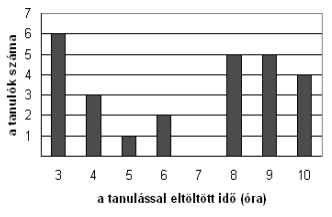 3 pontÖsszesen:3 pontA hét szaxofonos közül kettőt  féleképpen választhatunk ki.1 pontA 8 gitáros közül kettőt -féleképpen választhatunk ki.1 pontKedvező esetek száma: 2 pontA 18 tanuló közül kettőt  -féleképpen választhatunk ki.1 pontA keresett valószínűség: 1 pontA helyes végeredmény bármelyik alakban elfogadható.Összesen:6 pontA fekete golyók száma: 12.2 pontÖsszesen:2 pontAz elhagyott szám: 5.2 pontÖsszesen:2 pontA dobható négyzetszámok: 16, 25, 36, 64.1 pontÖsszesen 36 különböző kétjegyű számot kaphat1 pontA keresett valószínűség: 1 pontÖsszesen:3 pontAz egyes helyiértéken 6-féle, ettől függetlenül a tízes helyiértéken is 6-féle számot kaphat.1 pontA számjegyek 6 esetben egyeznek meg, ez a kedvező esetek száma1 pontA valószínűség 1 pontÖsszesen:3 pontA számjegyek összege legfeljebb 9: 11, 12, 13, 14, 15, 16, 21, 22, 23, 24, 25, 26, 31, 32, 33, 34, 35, 36, 41, 42, 43, 44, 45, 51, 52, 53, 54, 61, 62, 63 számok esetében.4 pontEzt a 4 pontot megkaphatja bármilyen helyes indoklásért, a 30 szám felsorolása nem szüksé- ges.A kedvező esetek száma: 30.1 pontA valószínűség: 30/36 = 5/6.1 pontÖsszesen:6 pontA komplementer esemény (az összeg nagyobb 9-nél) valószínűségét számítjuk ki.2 pontHa ez a gondolat csak a megoldásban jelent meg, akkor is jár a 2 pontA számjegyek összege nagyobb 9-nél: 46, 55, 56, 64, 65, 66.2 pontA kedvező esetek száma: 6, a komplementer esemény valószínűsége: 6/36 = 1/6.1 pontA keresett valószínűség: 1-1/6 = 5/6.1 pontÖsszesen:6 pontA 8 ember összes ülésrendjének száma: 8!(= 40320)1 pontMivel bármelyik ülésrend egyenlően valószínű, a kérdéses valószínűség:2 pontHa a c) rész rossz eredményével jól számol, akkor is jár a 2 pont.Összesen:3 pontLegyen p az a valószínűség, amit mindannyian mondtak. Mivel egymástól függetlenül döntöttek,1 pontannak a valószínűsége, hogy mindenki elmegy1 pontInnen 2 pontAnnak a valószínűsége, hogy valaki nem megy el: 1 − p.1 pontAnnak a valószínűsége, hogy senki sem megy el:2 pontTehát annak a valószínűsége, hogy legalább egy elmegy 2 pontami közelítőleg 0,998.1 pontÖsszesen:11 pontAnnaBeaMarciKarcsiEdeFanniGábor155158168170170174183Az átlag fogalmának helyes használata.1 pontAz átlag: ≈168,3 cm.1 pontAz átlagmagassághoz legközelebb Marci magassága van.1 pontÖsszesen:3 pont2 pontA 2 pont nem bonthatóÖsszesen:2 pontSárának összesen , azaz 10 féle tippje lehet (és ezek mindegyike ugyanakkora valószínűségű).1 pontEzek közül a {10; 53} pár a helyes.1 pontA keresett valószínűség: 1 pontÖsszesen:3 pontA: igaz1 pontB: hamis1 pontÖsszesen:2 pont84 fő látogatta, 42 fő nem látogatta a rendezvényeket.1 pontKözülük 28 fő, illetve 21 fő olvasta az Iskolaéletet1 pontA két megkérdezett diák –féleképpen választható ki (összes eset).1 pontA rendezvényt látogatók közül -féle olyan diák, a nem látogatók közül -féle olyan diák választható, aki olvasta az Iskolaéletet.1 pontA kevésbé részletezett helyes gondolatmenet is 3 pont.A kedvező esetek száma tehát 1 pontA kevésbé részletezett helyes gondolatmenet is 3 pont.A keresett valószínűség: 1 pontA kevésbé részletezett helyes gondolatmenet is 3 pont.≈0,075(=7,5%).1 pontÖsszesen7 pontAnnak a valószínűsége, hogy egy kiválasztott gömb nem az előírt méretű 0,1.1 pontHa ezek a gondolatok a megoldás során derülnek ki, akkor is járnak a pontok.Annak a valószínűsége, hogy a kiválasztott az előírásnak megfelelő méretű 0,9.1 pontHa ezek a gondolatok a megoldás során derülnek ki, akkor is járnak a pontok.A keresett valószínűséget az  képlettel számolhatjuk ki,1 pontHa ezek a gondolatok a megoldás során derülnek ki, akkor is járnak a pontok.ahol n =10, k = 4, p = 0,11 pontA keresett valószínűség:1 pontFogadjuk el a választ különböző pontosságú helyes kerekítésekkel.Összesen:5 pontJár az 5 pont, ha a konkrét esetet elemezve használ helyes modellt.8 600-zal2 pontHibás előjelért 1 pontot veszítsen!Összesen:2 pont(A vesztes 1632 szavazatot kapott, ez a „kedvező” esetek száma. Az összes eset száma a választásra jogosultak száma.) A kérdezett valószínűség: 3 pontÖsszesen3 pont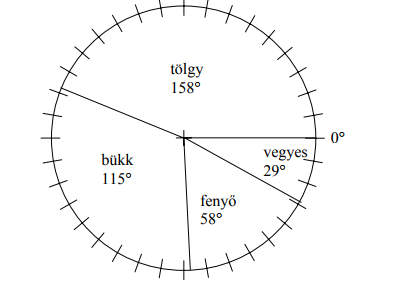 A tölgytől különböző fák 56%-ot tesznek ki (a bükk, a fenyő és az egyéb egy mértani sorozat szomszédos tagjaiként).1 pontBükkfa az állomány b%-a, vegyes az állomány e%-a, fenyőfa az állomány 16%-a.A fenyő 16%, a bükk 16q %, a vegyes 1 pontB+e = 402 pontA behelyettesítő módszerrel azEgyenlethez jutunk.Ebből q = 2 vagy q = 0,52 pontEnnek megoldása: e = 32 , illetve e = 8.Mivel a vegyes kevesebb, mint a fenyő, ezért csak q = 2 lehetséges.1 pontMivel fenyőből nagyobb az állomány, mint az vegyes fafajtákból, ezért e = 8 és b = 32 .Azaz bükk 32%, vegyes 8%1 pontEkkor a kördiagramon a szögek rendre: tölgy: 158°, bükk: 115°, fenyő: 58°, vegyes: 29°.2 pontHa 1 hibás szöget tüntet fel, 1 pontot kap, két hibás szög: 0 pont.Helyes kördiagram.2 pontÖsszesen:12 pontEsetünkben a hat húzás mindegyikében 88-féleképpen lehet jót húzni, azaz a kedvező esetek száma 2 pontHa a gondolatok csak a képletben jelennek meg, az 2 pontot ér.Az összes lehetőség mindegyik húzásnál 100, tehát az összes lehetséges húzások száma 2 pontHa a gondolatok csak a képletben jelennek meg, az 2 pontot ér.Ezzel a keresett valószínűség:1 pontA két tizedes jegyre kerekített értéket is elfogadjuk.Összesen5 pontA „jó készülék” húzásának esélye 0,88,1 pontHa a gondolatok csak a képletben jelennek meg, az 2 pontot éramely egymástól független eseményként1 pontHa a gondolatok csak a képletben jelennek meg, az 2 pontot érhatszor ismétlődik.2 pontHa a gondolatok csak a képletben jelennek meg, az 2 pontot érA keresett valószínűség: 1 pontÖsszesen5 pontElső esemény („nincs hibás”).Első esemény („nincs hibás”).Első esemény („nincs hibás”).A 100 készülékből 6-ot  -féleképpen lehet kiválasztani, ez az összes esetek száma2 pontEzek között esetben mind a 6 kiválasztott készülék jó.1 pontTehát a keresett valószínűség: 1 pontA „nincs hibás” esemény bekövetkezésének valószínűsége:  1 pont*A két tizedesjegyre kerekített értéket is elfogadjuk.Második esemény („legalább két hibás van”). Első megoldás.Második esemény („legalább két hibás van”). Első megoldás.Második esemény („legalább két hibás van”). Első megoldás.A „legalább két hibás van” esemény komplementere a „legfeljebb 1 hibás van”.2 pontEz utóbbi esemény két, egymást kizáró esemény összege, nevezetesen a „0 hibás van” és az „1 hibás van ” eseményeké.1 pontEzek a pontok akkor is járnak, ha a leírt gondolatmenet a megoldásból derül ki.Ezek valószínűségét összeadva kapjuk a komplementer esemény bekövetkezésének valószínűségét:1 pontEzek a pontok akkor is járnak, ha a leírt gondolatmenet a megoldásból derül ki.1 pontA két tizedesjegyre kerekített értéket is elfogadjuk; Ha korábbról így számol, akkor például 0,84 is elfogadható.A „legalább két hibás van” esemény bekövetkezé- sének valószínűsége: 1–0,849, azaz kb. 0,1511 pont *A két tizedesjegyre kerekített értéket is elfogadjuk, viszont, ha korábbról így számol, akkor 0,16 is elfogadható.Második esemény („legalább két hibás van”). Második megoldásMásodik esemény („legalább két hibás van”). Második megoldásMásodik esemény („legalább két hibás van”). Második megoldásÖsszeadjuk a „pontosan 2, 3 4, 5, 6 hibás van” események valószínűségeit, azaz5 pont1–1 pont eseményenkéntA „legalább két hibás van” esemény bekövetkezésének valószínűsége: ≈0,1291 + 0,0203 + 0,0016 + 0,0001 + 0,000 = = 0,151.1 pont*A két tizedes jegyre kerekített értéket is elfogadjukTehát az első esemény bekövetkezése a valószínűbb.1 pont*Összesen:12 pontA *-gal jelzett 3 pontot megkapja abban az esetben is, ha a két valószínűség numerikus értékét nem számítja ki, de a nagyságuk közötti viszonyt más úton jól bizonyítja.A *-gal jelzett 3 pontot megkapja abban az esetben is, ha a két valószínűség numerikus értékét nem számítja ki, de a nagyságuk közötti viszonyt más úton jól bizonyítja.A *-gal jelzett 3 pontot megkapja abban az esetben is, ha a két valószínűség numerikus értékét nem számítja ki, de a nagyságuk közötti viszonyt más úton jól bizonyítja.1. üzlet2. üzlest3. üzletÖsszesített forgalomArany JánosMárai SándorJózsef AttilaÖsszesen408432216A kördiagramok alapján:4 pontHelyes oszloponként 1-1 pont, 4. pont az összesítő oszlopért jár.A legtöbb példányt József Attila műveiből adták el.1 pontÖsszesen5 pont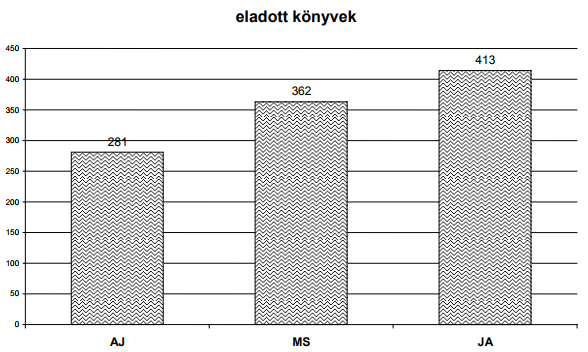 Jó adatokat tüntet fel.1 pontArányos a diagram. Célszerűen választ egységet.1 pontRendezett az ábrája, világosan látni, mi-mit jelöl.1 pontÖsszesen3 pontEzen kívül csak olyan diagram fogadható el, amelyiken a két tengely fel van cserélveA vizsgált időszakban a sorsoláson résztvevő sorsjegyek száma: 408+432+216 = 1056.1 pontAz 1056 megjelenéséért (akár a táblázatban is).Ezek közül a 2 nyerő sorsjegyet összesen  féleképpen lehet kisorsolni.1 pontAz összes esetek száma 1 pont, a kedvező eseteké 1 pont. Ha a kedvező és az összes esetek számát is a sorrend figyelembevételével helyesen számolja össze, akkor is jár az 1-1 pont.A 2. üzletben 126 Márai-könyvhöz adtak sorsjegyet, ezek közül  2 126 féleképpen lehet 2 nyerőt kiválasztani.1 pontAz összes esetek száma 1 pont, a kedvező eseteké 1 pont. Ha a kedvező és az összes esetek számát is a sorrend figyelembevételével helyesen számolja össze, akkor is jár az 1-1 pont.A keresett valószínűség: 1 pontHa a k/n képletet előzmény nélkül használja, nem jár pont.Ennek értéke: 1 pontÖsszesen:5 pontHa a legolcsóbb kiszerelés egységára 600 Ft, a másik kettőé ennek 125%-a, azaz 750-750 Ft.1 pontA három kiszerelés átlagos egységára:1 pontA negyedik kiszerelésen 700 Ft egységár szerepelt.1 pontÖsszesen:3 pontA fényképeket Peti 24-féleképpen helyezhette volna el a borítékokba, ezen elhelyezések mindegyikének azonos a valószínűsége1 pontAz összes (elemi) események számáért.(Jelölje S azt az eseményt, hogy senki sem kapott nevével ellátott fényképet.) Az S esemény pontosan akkor következik be, ha az első borítékba, B, C vagy D jelű fotó kerül. Bármelyiket is helyezte ezek közül az első borítékba, a maradék hármat – úgy, hogy senki se kapja a sajátját – háromféleképpen lehet elhelyezni, (például: BADC, BCDA, BDAC).2 pontA kedvező esetek számáért összesen 3 pont jár.Hasonlóan 3-3 megfelelő elhelyezés lehetséges, ha az első helyre C-t vagy D-t teszi. Az S esemény tehát 9-féle elhelyezés esetén valósítható meg: 1 pontA kedvező esetek számáért összesen 3 pont jár.(Jelölje E azt az eseményt, hogy pontosan egyikük kapott nevével ellátott fényképet.) Az E esemény pontosan akkor következik be, ha az A, a B, a C vagy a D fénykép kerül csak a megfelelő betűjelű borítékba.1 pontA kedvező esetek számáért összesen 3 pont járEzek közül bármelyik kétféleképpen lehetséges (lásd a1 megoldását).1 pontA kedvező esetek számáért összesen 3 pont járÍgy az E eseményt 8-féle elhelyezés valósítja meg: 1 pontA kedvező esetek számáért összesen 3 pont jár1 pont(Jelölje S azt az eseményt, hogy senki sem kapott nevével ellátott fényképet.) Az S esemény pontosan akkor következik be, ha az abcd sorrendben elhelyezett borítékokba BADC, BCDA, BDAC, CADB, CDAB, CDBA, DABC, DCAB, DCBA sorrendben kerülhettek a fényképek. Ez 9 kedvező eset.3 pontA felsorolásban elkövethető hibák: kimarad eset, hibás esetet is hozzávesz, egy esetet többször szerepeltet. Hibánként 1-1 pontot vonjunk le.(Jelölje E azt az eseményt, hogy pontosan egyikük kapott nevével ellátott fényképet.) Az E esemény pontosan akkor következik be, ha az abcd sorrendben elhelyezett borítékokba ACDB, ADBC, BCAD, BDCA, CABD, CBDA, DACB, DBAC sorrendben kerülhettek a fényképek. Ez 8 kedvező eset.3 pontEz az a1)-beli esetek számának négyszerese. Ha csak ezt írja, ezért is jár a 3 pont. Lásd: előző megjegyzés.A fényképeket Peti 24-féleképpen helyezhette volna el a borítékokba, ezen elhelyezések mindegyikének azonos a valószínűsége.1 pontAz összes események egyezőségéért.1 pontMivel minden dobás kétféle lehet, ezért a négy dobás összes lehetséges – egyenlően valószínű – sorrendje  lehet.1 pontA négy dobáshoz tartozó összegek lehetnek: 6+6+6+6=24, 6+6+6+4=22, 6+6+4+4=20, 6+4+4+4=18, 4+4+4+4=16 1 pontAz  és az esemény is egyféleképpen valósulhat meg, ezért 1 pontAz  és az esemény is 4-féleképpen valósulhat meg, ezért 1 pontAz  esemény , azaz 6 féleképpen valósulhat meg, ez 1 pontÖsszesen5 pontA négy dobáshoz tartozó összegek lehetnek: 6+6+6+6=24, 6+6+6+4=22, 6+6+4+4=20, 6+4+4+4=18, 4+4+4+4=16 1 pontBármelyik dobásnál a 6-os és 4-es is 1/2 valószínűséggel következik be.1 pontAz  események valósznűségét a p=1/2, n=4 paraméter binomiális eloszlás írja le.1 pontEzért2 pontEgy vagy két rossz (vagy hiányzó) érték esetén 1 pont adható.Összesen5 pontsLegyen V az interneten vásárlás eseménye, L pedig a letöltés eseménye. Mivel P(V) = 0,17,1 pontJárnak a pontok, ha a megoldásban jól megjelennek ezek a gondolatok.ezért az ellentett (komplementer) esemény valószínűsége:1 pontJárnak a pontok, ha a megoldásban jól megjelennek ezek a gondolatok.1 pontÖsszesen:3 pontVenn-diagramm alapján közölt eredmény is 3 pontot ér.A V+L esemény bekövetkezésének valószínűségét keressük.1 pontJárnak a pontok, ha a megoldásban jól megjelennek ezek a gondolatok.Mivel P(V+L) = P(V) + P(L) – P(VL),1 pontJárnak a pontok, ha a megoldásban jól megjelennek ezek a gondolatok.ahol P(VL) = 0,141 pontÍgy P(V + L) = 0,17 + 0,33 – 0,14 = 0,36 (36 %).1 pontÖsszesen:4 pontVenn-diagrammal szemléltetve a vásárlók és letöltők halmazát: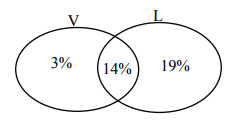 1 pontA VL halmazba tartozás valószínűségét keressük1 pontJárnak a pontok, ha a megoldásban jól megjelennek ezek a gondolatok.P(V vagy L) = P(V) + P(L) –P(V és L) ismerete1 pontJárnak a pontok, ha a megoldásban jól megjelennek ezek a gondolatok.P(V + L) = 0,36 (36 %).1 pontÖsszesen:4 pontEz az esemény az előző esemény komplementere,2 pontEzért:  (64%)1 pontÖsszesen3 pontA három tulajdonos mindegyike egymástól függetlenül 0,83 valószínűséggel nem vásárol az interneten,2 pontezért P(egyikük sem vásárol) 1 pont1 pontÖsszesen4 pontLegyen a fiúk száma  A tanulmányi eredményük összege: 4,01f1 pontA lányok száma: lA tanulmányi eredményük összege: 4,21l1 pontAz iskola tanulóinak száma: A tanulmányi eredményük összege: 4,121 pont2 pontRendezés után: .2 pontA létszám: 1 pont*Mivel f + l egész szám, így f osztható 9-cel2 pont*A feltétel szerint: 1 pont*Az összlétszámot l segítségével is kifejezheti.Ez a pont akkor is jár, ha a megoldás elején felírja, hogy x összes tanuló esetén400 < x < 430Ebből 5 180 < f < 193,5 .1 pont*Mivel f osztható 9-cel, ezért f = 189.1 pont*L=2311 pont*Tehát az iskola tanulóinak létszáma: 189 + 231 = 420.1 pont*Ellenőrzés a szöveg alapján.1 pontA *-gal jelölt 8 pontot az alábbi gondolatmenetért is megkaphatja: ha a fiúk és lányok aránya 9:11, akkor a tanulók összlétszáma osztható 20-szal (4 pont). Mivel a 400 és 430 közé eső egész számok közül csak a 420 osztható 20-szal (2 pont), ezért a tanulók összlétszáma 420 (2 pont).Összesen16 pont30 tanuló közül 5-öt -féleképpen lehet kiválasztani.1 pontA vizsgált esetben 12 tanuló közül választunk ki 2 tanulót, és ettől függetlenül a többi 18 közül 3 tanulót. Ezt féleképpen lehet megtenni1 pontAnnak a valószínűsége, hogy pontosan két tanulónak van különórája:=1 pont1 potBármelyik alak elfogadható végeredményként, például a 0,3779 és a 0,38 isÖsszesen4 pontJelöljük B-vel azt az eseményt, hogy a kiválasztottak között található olyan, akinek van különórája, az Ai pedig azt az eseményt, hogy a kiválasztottak közül pontosan i tanulónak van különórája.feltételes valószínűséget kell kiszámítani.1 pont1 pont(P(B)-t a komplementer esemény valószínűségének segítségével kapjuk meg:) 1 pontMivel 1 pont1 pont≈ 1− 0,0601 ≈ 0,940.1 pontMás jó kerekítéssel kapott értéket is fogadjunk el.Ezért a keresett valószínűség: 1 ponttört alak (vagy annak változatai pl. ) is elfogadható eredménykéntÖsszesen7 pontHa a vizsgázó nem írja fel a feltételes valószínűségre vonatkozó összefüggést, de jól használja, a megfelelő pontszám akkor is jár. olyan eset van, amelyben a kiválasztott 5 tanuló között van különórára járó.2 pontEnnek értéke 133 938.1 pontEzen esetek mindegyike egyforma valószínűséggel következik be.1 pontEzen 133 938 eset közöt  = 53 856 olyan eset van, amelyben a különórás tanulók száma pontosan kettő2 pontTehát a kérdezett valószínűség: 1 pontÖsszesen7 pont(A kettős dobások minden kimenetele egyenlően valószínű, tehát alkalmazható a klasszikus modell.) Összesen  = 36-féle kettős dobás történhet.2 pontHa ezek a gondolatok csak a megoldás során derülnek ki, akkor is jár a 2 pont.Az első dobás 2-féle, a második 4-féle lehet,1 ponttehát 2·4 = 8 „jó” kettős dobás van,1 pontígy  annak a valószínűsége, hogy egy menetben 1 pontot szerzünk, és azt az első dobásért kaptuk1 pontÖsszesen:5 pont(Az első és második dobás függetlenek.)Az első dobással  valószínűséggel szerez pontot a játékos,1 ponta másodiknál  valószínűséggel nem kap pontot1 pontA keresett valósznűség 2 ponAzaz 1 pontÖsszesen5 pontPontosan 1 pontot akkor szerezhetünk, ha az első dobás jó (pontot érő), a második nem pontot érő, vagy fordítva,2 pontHa ez a gondolat csak a megoldás során derül ki, akkor is jár a 2 pont.ez összesen 2·2·4 = 16 eset1 pont2 pontot szerezhetünk 2·2 = 4 esetben.1 pontÍgy annak a valószínűsége, hogy egy menetben szerzünk pontot: 1 pontA lehetséges 36 esetből 20 esetben szerzünk pontot,Annak, hogy nem szerzünk pontot, 1 pont16 esetben nem szerzünk pontottehát az első eseménynek nagyobb a valószínűsége.1 pontÖsszesen7 pontA táblázat első sora az első dobás, első oszlopa a második dobás lehetséges kimeneteleit mutatja. A mezőkbe a menet során elért pontszámok kerültek. 36 egyenlően valószínű eset van, használható a kombinatorikus modell.A táblázat első sora az első dobás, első oszlopa a második dobás lehetséges kimeneteleit mutatja. A mezőkbe a menet során elért pontszámok kerültek. 36 egyenlően valószínű eset van, használható a kombinatorikus modell.A táblázat első sora az első dobás, első oszlopa a második dobás lehetséges kimeneteleit mutatja. A mezőkbe a menet során elért pontszámok kerültek. 36 egyenlően valószínű eset van, használható a kombinatorikus modell.A táblázat helyes kitöltése6 pont az a) eseménynek megfelelő mezőket mutatja: a keresett valószínűség2 pontb) Nem szerzünk pontot  Mezők.Valószínűsége . Ez kisebb, mint ½ ezért annak nagyobb a valószínűsége, hogy szerzünk pontot.4 pontÖsszesen:12 pont350045005600400068004000340056006200450050054002500210015009000120038002800450040003000500030005000A 25 elemű mintában az elemek összege 101 400.1 pontÍgy az átlag 1 pont=4056(Ft)1 pontÖsszesen3 pontAz 1000 Ft-os osztályokba sorolt adatok gyakorisági táblázata3 pont1 vagy 2 hibás adat esetén 2 pont jár, 3-4 hibás adatért 1 pont jár, 4-nél több hiba esetén nem jár pont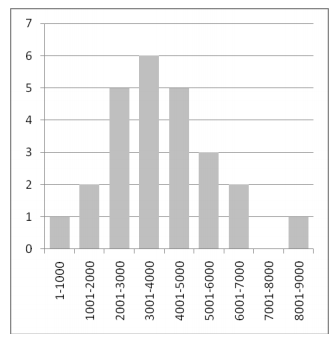 2 pontA tengelyek felcseré- lésével készített helyes diagram is teljes értékű. Hibás adatokat is tartalmazó adatsorból készített jó diagramért (jók a tengelyek, azokon jók az egységek) jár a 2 pont.Összesen:5 pontA két szélső adat elhagyásával az új átlag: 1 pont1 pontMivel 1 pontezért az átlag ≈1,48%-kal csökkent.1 pont1,49% is elfogadható.Az új adatsor legkisebb eleme 1200 Ft, legnagyobb eleme 6800 Ft,1 pontígy terjedelme 5600 Ft.1 pontÖsszesen6 pontAz új átlag 2 pontHelyes számláló 1 pont, helyes nevező 1 pont.=4056.1 pontÖsszesen3 pontFiúk számaFiúk számaFiúk számaFiúk számaFiúk számaFiúk száma012345Lányok száma016010361850Lányok száma11215811411Lányok száma254153222Lányok száma3931101Lányok száma4631110Lányok száma5101000Gyermekszám egy családban45678910gyakoriságA fiúk számát az oszlopokban lévő adatok alapján számoljuk ki:1 pontHa ez a gondolat a számolásból derül ki, ez a pont akkor is jár(103 + 58 + 15 + 3 + 3 + 0) + 2⋅(61 + 11 + 3 + 3⋅1) + + 3⋅16 + 4⋅9 + 5⋅4 =1 pont= 442 fiú van összesen a megkérdezett családokban1 pontÖsszesen3 pontA lányok számát a táblázatból soronként számolhatjuk ki, de a gyermektelen és az egygyermekes családok adatait (160, illetve a 103 és a 121) nem vesszük figyelembe. Nincs lány 61+8+5=74 családban.1 pont1 lány van 58+11+4+1+1=75 családban.1 pont2 lány van 54+15+3+2+2+2=78 családban.1 pont3 lány van 9+3+1+1+1=14 családban. 4 lány van 6+3+1+1+1=12 családban. 5 lány van 1+1= 2 családban1 pontEz a pont jár akkor is, ha csak megállapítja, hogy 78-nál nagyobb összeget már nem kaphat a táblázatból, de nem számolja ki az összegeketA legalább kétgyermekes családokban leggyakoribb leányszám tehát 2.1 pontÖsszesen5 pontA gyakoriság helyes értelmezése.1 pontHa a dolgozatból kiderül, ez a pont jár.A táblázatban van legalább 4 helyes gyakoriság.1 pontMinden gyakoriság helyes.1 pontA támogatott családok száma: 401 pontHa rossz gyakorisági adatokkal elvileg helyesen és pontosan számolt, akkor is kapja meg ezeket a pontokat.A támogatott gyermekek száma: 21⋅4 +8⋅5+ 5⋅6 + 4⋅7 + 2⋅8 =1 pontHa rossz gyakorisági adatokkal elvileg helyesen és pontosan számolt, akkor is kapja meg ezeket a pontokat.= 1981 pontHa rossz gyakorisági adatokkal elvileg helyesen és pontosan számolt, akkor is kapja meg ezeket a pontokat.Összesen6 pontBandinak telitalálata háromféle esetben lehet: (1) az első húzásnál telitalálata van, és a második húzásnál is telitalálata van (ugyanazokat a számokat húzták ki kétszer egymás után): ennek valószínűsége p⋅ p = 1 pont(2) az első húzásnál telitalálata van, a másodiknál nincs telitalálata: ennek valószínűsége  p⋅(1− p)= p−  ,1 pont(3) az első húzásnál nincs telitalálata, a másodiknál telitalálata van: ennek valószínűsége (1− p) ⋅p= p− 1 pontAnnak valószínűsége tehát, hogy egy adott játéknapon Bandinak telitalálata legyen ezen három valószínűség összege: (ez nem negatív, hiszen 0 < p < 1).1 pontÖsszesen4 pontMegadjuk a pontozását annak a megoldásnak, ami a komplementer eseményre épül: A komplementer esemény: egyáltalán nincs telitalálata a két egymás utáni húzásnál: 1 pont ennek valószínűsége  ,                                                                                             1 pont azaz annak, hogy van telitalálata:  a valószínűsége.                    2 pontMegadjuk a pontozását annak a megoldásnak, ami a komplementer eseményre épül: A komplementer esemény: egyáltalán nincs telitalálata a két egymás utáni húzásnál: 1 pont ennek valószínűsége  ,                                                                                             1 pont azaz annak, hogy van telitalálata:  a valószínűsége.                    2 pontMegadjuk a pontozását annak a megoldásnak, ami a komplementer eseményre épül: A komplementer esemény: egyáltalán nincs telitalálata a két egymás utáni húzásnál: 1 pont ennek valószínűsége  ,                                                                                             1 pont azaz annak, hogy van telitalálata:  a valószínűsége.                    2 pontKét esetet kell vizsgálni annak alapján, hogy Bandi a két szelvényét azonosan vagy különbözően töltötte-e ki.1 pontHa ez a gondolat csak a megoldás során derül ki, akkor is jár az 1 pont.(1) Ha Bandi két egyforma szelvényt tölt ki, akkor a telitalálat esélye p.1 pont(2) Ha Bandi a két szelvényt különbözően tölti ki, akkor a telitalálatának esélye 2p.2 pontÖsszesen:4 pontHa Bandi két egyforma szelvényt tölt ki, akkor a kérdés az, hogy vagy p a nagyobb1 pontMivel 0 < p < 1, ezért , tehát az első játékszabály kedvezőbb.1 pontHa Bandi két különböző szelvényt tölt ki, akkor a kérdés az, hogyvagy 2p a nagyobb1 pontMivel , ezért , tehát a második játékszabály kedvezőbb.1 pontÖsszesen4 pont(A képezhető háromjegyű számok száma:) 3!=6.1 pontEzek közül 2 páratlan.1 pontÍgy a keresett valószínűség 1 pontÖsszesen3 pontFeladatFeladatPontszámok átlaga3,10Pontszámok mediánja3 pontMinden helyes érték 1 pont.Összesen:3 pontEgy tanulóhoz tartozó középponti szög: 12°.1 pont13 tanulóhoz 156°, 6 tanulóhoz 72°, 4 tanulóhoz 48°, 3 tanulóhoz 36°, 2 tanulóhoz 24° tartozik.1 pont4 helyes középponti szög esetén is jár az 1 pont.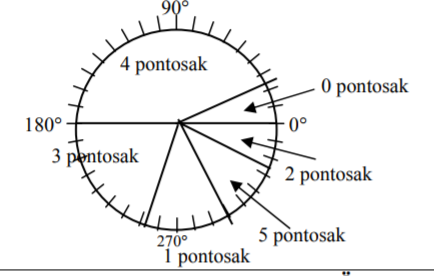 2 pontHa nincs jelmagyarázat a körcikkek mellett, akkor 1 pont adható.Összesen:4 pontAz 5 név bármelyike ugyanakkora valószínűséggel kerülhet az első helyre,3 ponttehát a keresett valószínűség 2 pontÖsszesen5 pontA keresett p valószínűség a kedvező és az összes esetek számának hányadosa.1 pontHa ez a gondolat csak a megoldás során derül ki, akkor is jár a pont.Az összes esetek száma 5!1 pontAndrás neve 4! esetben állhat az első helyen (kedvező esetek száma).2 pontp = 0,21 pontÖsszesen5 pontA pólók méreteEladott darabszámXS60S125M238L322XL198XXL173Az M-es pólók relatív gyakorisága: 1 pontA legalább két tizedesjegyre történő helyes kerekítés is elfogadható.Az L-es méret a módusz.1 pontHa 322-t válaszol, akkor is megkapja a pontot.Átlagosan 186 darabot adtak el.1 pontÖsszesen3 pontÖsszesen -féle (egyenlően valószínű) dobássorozat lehetséges1 ponta1) 300 zseton a nyeremény: Mindhárom dobás páros. Ez -féleképpen következhet be.1 pont300 zsetontvalószínűséggel nyerhet a játékos.1 ponta2) 500 zseton a nyeremény: Az első dobás 1-es, a második páros és a harmadik páratlan. Ez 3⋅ 3 -féleképpen következhet be1 pontAz, hogy az első dobás 1-es, a második páratlan és a harmadik páros szintén 3⋅ 3 -féleképpen teljesülhet.1 pontA kedvező esetek száma 3⋅3 + 3⋅3 (=18) .1 pont500 zsetont valószínűséggel nyerhet a játékos.1 ponta3) 800 zseton a nyeremény: Az első dobás 3-as, a másik kettő pedig páratlan. Ez 3⋅ 3 -féleképpen következhet be.1 pont(Mivel a három dobás  -féle lehet, így) annak a valószínűsége, hogy 800 zsetont nyer 1 ponta4) 2000 zseton a nyeremény: Mivel a kedvező esetek száma 1,1 pontígy a 2000 zsetonos nyeremény valószínűsége 1 pontÖsszesen11 ponta1) 300 zseton a nyeremény: Mivel (a három dobás eredménye független egymástól, és) minden dobás eredménye  valószínűséggel lesz páros,1 pontezért 300 zsetont valószínűséggel nyerhet a játékos1 ponta2) 500 zseton a nyeremény: Annak a valószínűsége, hogy az első dobás 1-es less 1 pontAnnak a valószínűsége, hogy a második páros és a harmadik páratlan 1 pontUgyanennyi  annak a valószínűsége is, hogy a második dobás páratlan és a harmadik páros.1 pontVagy: a második és harmadik dobás eredménye paritás szempontjából 4-féle lehet (ps-ps, ps-pt, pt-ps és pt-pt), és mivel mindegyik ugyanakkora valószínűséggel következik be, a kedvező esetek bekövetkezésének valószínűsége 0,5.Annak a valószínűsége, hogy az egyik dobás páros, a másik páratlan +=1 pontVagy: a második és harmadik dobás eredménye paritás szempontjából 4-féle lehet (ps-ps, ps-pt, pt-ps és pt-pt), és mivel mindegyik ugyanakkora valószínűséggel következik be, a kedvező esetek bekövetkezésének valószínűsége 0,5.így 500 zsetont ⋅=valószínűséggel nyerhet a játékos.1 ponta3) 800 zseton a nyeremény: Annak a valószínűsége, hogy az első dobás 3-asannak pedig, hogy a további két dobás páratlan1 pont800 zsetont ⋅=valószínűséggel nyerhet a játékos.1 ponta4) 2000 zseton a nyeremény: A három dobás bármelyike során az 5-ös dobásának valószínűsége 1 pont(és mivel a három dobás eredménye független egymástól,) ezért 2000 zsetont ⋅⋅=valószínűséggel nyerhet a játékos.1 pontÖsszesen11 pontA nyertes dobássorozat komplementer eseménye olyan forduló, amelyben nem nyer a játékos.2 pontEz a 3 pont akkor is jár, ha a vizsgázó ezeket a gondolatokat csak felhasználja a megoldása során.Az esemény és a komplementer esemény valószínűségének összege 1.1 pontEz a 3 pont akkor is jár, ha a vizsgázó ezeket a gondolatokat csak felhasználja a megoldása során.Nyerési esély 1 pontKözös nevezőre hozás és helyes összeadás1 pontTehát annak a valószínűsége, hogy a játékos nem nyer 1 pontÖsszesen 6 pontn = 81 pontp = 0,051 ponta várható érték: n ⋅ p = 0,41 pontÖsszesen3 pontMinden gép 1− p = 0,95 valószínűséggel indul be a reggeli munkakezdéskor.1 pontAnnak a valószínűsége, hogy mind a 8 gép beindul: 2 pontami ≈ 0,6634 ( 66,34%)1 pontBármely, legalább egy tizedesjegyre kerekített helyes érték elfogadható.Összesen4 pontA kérdéses esemény (A) komplementerének (B) valószínűségét számoljuk ki, azaz hogy legfeljebb 2 gép romlik el.1 pontEz a pont akkor is jár, ha csak a megoldásból látszik, hogy komplementerrel számol.2 pontAkkor is megkapja a 2 pontot, ha ez nincs leírva, de kiderül a helyes megoldásból.1 pont≈ 0,66342+ 0,27933+ 0,05146 ≈ 0,99422 pontEz a 2 pont akkor is jár, ha nem írja fel, de jól számolja ki az összeget.P(A) = 1− P(B) = 1− 0,9942 = 0,0058 . Tehát valóban 0,0058 (0,58%) a termelés leállításának valószínűsége.1 pontE nélkül a mondat nélkül is jár az 1 pont a helyes kivonásért.Összesen7 pontA kérdéses esemény (A) pontosan akkor következik be, ha a meghibásodott gépek száma 3, 4, 5, 6, 7, vagy 8. Ha  jelöli azt az eseményt, hogy pontosan k db gép hibásodik meg, akkor  (Az Ak események páronként kizárják egymást, ezért) 2 pontEz a 2 pont akkor is jár, ha csak a megoldásból látszik, hogy jó modellel számol2 pontEz, ha nincs explicit leírva, de kiderül a helyes megoldásból, akkor is megkapja a 2 pontot. Ha az összeg 1 tagja hiányzik vagy hibás, 1 pontot kap.(Az összeg tagjait öt tizedesjegy pontossággal számítva az utolsó két tag már 0,00000-nak adódik,)  P(A) ≈ (0,00542+ 0,00036+ 0,00002+ + 0,00001=) 0,005812 pontEz a 2 pont akkor is jár, ha nem írja fel, de jól számolja ki az összegetTehát négy tizedesjegyre kerekítve valóban 0,0058 (0,58%) a termelés leállításának valószínűsége.1 pontE nélkül a mondat nélkül is jár az 1 pont a helyes közelítésértÖsszesen:7 pontMegjegyzés: Ha számolási hiba miatt nem kapja meg P(A) értékére közelítően a 0,0058-et, az utolsó 1 pontot nem kaphatja meg.Megjegyzés: Ha számolási hiba miatt nem kapja meg P(A) értékére közelítően a 0,0058-et, az utolsó 1 pontot nem kaphatja meg.Megjegyzés: Ha számolási hiba miatt nem kapja meg P(A) értékére közelítően a 0,0058-et, az utolsó 1 pontot nem kaphatja meg.A kérdéses valószínűség a beírt szabályos háromszög és a kör területének hányadosa.2 pontHa ez a gondolat csak a megoldásból derül ki, akkor is jár a 2 pontA kör területe: 1 pontHa a vizsgázó a területek számszerű értékével számol ( ≈ 50,27 és ≈ 20,78), akkor is h járnak ezek a pontokAz r sugarú körbe írt szabályos háromszög területe: =1 pontHa a vizsgázó a területek számszerű értékével számol ( ≈ 50,27 és ≈ 20,78), akkor is h járnak ezek a pontokA keresett valószínűség:1 pontEz a pont akkor is jár, ha a vizsgázó százalékként adja meg két tizedesjegy pontossággal a választ (41,35%).Összesen5 pont különböző húzás lehetséges, (ezek mindegyike azonos valószínűséggel következhet be)1 pontEgyforma a kék és piros golyók száma, ha mindkettő 0, 1 vagy 21 pontEzt a pontot akkor is megkapja, ha a gondolatot ugyan nem írja le, de a megoldásából kiderül, hogy erre építElső eset 0 piros és 0 kék, azaz mind az öt fehér, ez 1-féleképpen lehetséges.1 pontMásodik eset: 1 piros és 1 kék, 3 fehér, ez  -féleképpen következhet be. Harmadik eset: 2 piros és 2 kék, 1 fehér, ez  esetben következhet be3 pontA kedvező esetek száma tehát 1+ 20 + 30 = 51.1 pontA döntetlen játszma valószínűsége:  1 pontÖsszesen8 pontHárom eset lehetséges: azonos a kihúzott piros és kék golyók száma, vagy több a kék vagy több a piros.2 pontEnnél kevésbé részletezett helyes indoklás esetén is járnak ezek a pontok.A különböző színű golyók azonos száma miatt1 pontEnnél kevésbé részletezett helyes indoklás esetén is járnak ezek a pontok.„a több piros mint kék golyó húzásának” esélye azonos „a több kék mint piros golyó húzásának” esélyével.2 pontEnnél kevésbé részletezett helyes indoklás esetén is járnak ezek a pontok.A több kék mint piros golyó húzásának esélye tehát: 2 pont1 pontÖsszesen8 pontKözvetlenül megszámoljuk, hogy a 243 egyenlő valószínűségű eset közül hány végződik több kék mint piros golyó húzásával. Legyen az első szám a kék, a második a piros, a harmadik a fehér golyók száma: (1,0,4), (2,0,3), (3,0,2), (4,0,1), (5,0,0), (2,1,2), (3,1,1), (4,1,0), (3,2,0).1 pontMivel a különböző színek egyformán gyakoriak, ezért a fenti esetek közül azonosak valószínűség szempontjából a következők: (1,0,4), (4,0,1), (4,1,0) (2,0,3), (3,0,2), (3,2,0) (5,0,0) (3,1,1) (2,1,2)1 pontAz első hármas összesen -féleképpen1 ponta második hármas1 ponta harmadik (5,0,0) 1-féleképpen, míg a negyedik (3,1,1) -féleképpen következhet be.1 pontVégül az ötödik (2,1,2) -féleképpen következhet be, azaz1 ponta kedvező esetek száma: 15+ 30 +1+ 20 + 30 = 96.1 pontA keresett valószínűsége tehát: 1 pontÖsszese8 pontA medián: 7.2 pontA pontszám nem bonthatóA legalább 40 éveseknek a 18,75%-a adta az idézett választ.1 pont80-nak a 18,75%-a: 80⋅0,1875.1 pontTehát 15, legalább 40 éves ember adta az „5-nél kevesebbszer” választ.1 pontÖsszesen3 pontA 40 év alattiak közül 120⋅0,35 =42 ,1 ponta legalább 40 évesek közül 80⋅0,375 = 301 pontazaz összesen 72 olyan ember van, aki évente 5−10 alkalommal jár színházba1 pontEz a szám a megkérdezettek 36%-a.1 porÖsszesen4 pontAz összes lehetséges kiválasztás: 1 pontKét 40 évnél fiatalabb van a kiválasztottak között esetben.1 pontAnnak a valószínűsége, hogy a két kiválasztott 40 évnél fiatalabb: 1 pontA komplementer esemény valószínűsége: 1 pontTehát 0,641 annak a valószínűsége, hogy legfeljebb egy 40 évnél fiatalabb van a kiválasztottak között.1 pontHa nem három tizedesjegyre vagy hibásan kerekít, akkor ez a pont nem jár.Összesen5 pontAz összes lehetséges kiválasztás: 1 pontEzek közül mindkét véletlenszerűen kiválasztott legalább 40 éves:1 pontkülönböző korosztályú: 80⋅120 (= 9600) esetben.1 pontA kérdezett esemény valószínűsége: 1 pontTehát 0,641 a valószínűsége annak, hogy legfeljebb egy 40 évnél fiatalabb van a kiválasztottak között.1 pontHa nem három tizedesjegyre vagy hibásan kerekít, akkor ez a pont nem jár.Összesen5 pontKomplementer eseménnyel számolunk.1 pontEzt a pontot akkor is megkapja, ha ez a gondolat csak a számításokból derül ki.Sérült doboz kiválasztásának a valószínűsége 0,03, ezért a jó doboz kiválasztásának a valószínűsége 0,97.1 pontAnnak a valószínűsége, hogy az ellenőr nem talál selejtes terméket 2 ponttehát annak a valószínűsége, hogy talál selejtest 1-1 pontA keresett valószínűség két tizedesjegyre kerekítve 0,26.1 pontHa a valószínűséget szá- zalékban adja meg a vizsgázó (26%, illetve 26,26%), akkor is jár ez a pont.Összesen6 pontSérült doboz kiválasztásának a valószínűsége 0,03, ezért a jó doboz kiválasztásának a valószínűsége 0,971 pontLegyen P(k) annak a valószínűsége, hogy a kiválasztott 10 doboz között k darab selejtes vanAz 5 ≤ k ≤ 10 esetben mindegyik valószínűség 0,00001-nél kisebb lesz, tehát a két tizedesjegyre kerekített értéket ezek összege nem befolyásolja3 pont1 pont jár, ha legalább egy esetben jól alkalmazza a binomiális eloszlásra vonatkozó összefüggést (jól helyettesít be). 1 pont jár, ha azt tudja, hogy 10 esetet kell vizsgálnia. Teljes pontszámot (3 pont) akkor kaphat, ha a fent leírt megoldás gondolatmenetét alkalmazva jut jó eredményre, illetve ha mind a 10 esetet helyesen felírja.A kérdezett valószínűség tehát körülbelül 0,228+ 0,032+ 0,003 = 0,263,1 pontkét tizedesjegyre kerekítve 0,26.1 pontÖsszesen6 pont198819882050 (előrejelzés)2050 (előrejelzés)SorrendOrszágNépességszám (millió fő)OrszágNépességszám (millió fő)1Kína1255India15332India976Kína15173Egyesült államok274Pakisztán3574Indonézia207Egyesült Államok3485Brazília165Nigéria3396Oroszorszg148Indonézia3187Pakisztán147Brazlyia2438Japán126Banglades218Pakisztán lakosságszáma az előrejelzés alapján 147 millióról 357 millióra nő 62 év alatt.1 pontÍgy ha az évi növekedés p százalékos, akkor1 pontAhonnan 1 pontKiszámolva (a kért kerekítéssel) p ≈ 1,44%.1 pontA vizsgált növekedési időszak 32 év,1 pontígy a feltételezés és az előrejelzés alapján 2020-ban Pakisztán lakossága 1 pont≈ 232 (millió fő).1 pontÖsszesen7 pontHat ország szerepel mindkét oszlopban: Kína, India, Egyesült Államok, Indonézia, Pakisztán, Brazília1 pontHa ez a gondolat a megoldás menetéből derül ki, akkor is jár ez a pontErre a hat országra nézve a népesség átlaga (millió főben) 1988-ban:És 2050-ben1 pontHa valamelyik adat hiányzik, vagy hibás, ez az 1 pont nem jár.Az átlagos népességszám közelítőleg 215,33 (millió fő)-vel nő1 pont(Mivel a minta hatelemű, ezért a medián a rendezett adatsokaság két középső elemének átlaga.) Így a medián 1988-ban:1 pontHa valamelyik adat hiányzik, vagy hibás, ez az 1 pont nem járA medián is nő, 112 (millió fő)-vel.1 pontÖsszesen5 pontKeringőKán-kánHip-hopEgyik semLány96102fiú9042Mivel minden fiú legfeljebb egy táncban lépett fel, ezért a fiúk száma a táblázat alapján 15,1 ponta lányok száma pedig 17.1 pontA 17 lányból kettőt -féleképpen lehet kiválasztani.1 pont6 lány táncolt kán-kánt, közülük kettőt -féleképpen lehet kiválasztani.1 pontA keresett valószínűség 1 pontÖsszesen5 pontA pontosan két táncban fellépő diák csak lány lehet1 pontHa ez a gondolat a megoldás során derül ki, akkor is jár ez a 2 pont.Mivel 2 lány egyik táncban sem lépett fel, ezért 15 lány között kell keresnünk a pontosan kétszer táncolókat.1 pontHa ez a gondolat a megoldás során derül ki, akkor is jár ez a 2 pont.Ha a pontosan kétszer táncolók közül x a keringőző és kán-kánozó, y a kán-kánozó és hip-hopozó, z pedig a keringőző és hip-hopozó lányok száma, akkor a csak keringőző lányok száma 9 – x – z – 2,1 pontHa jól kitöltött Venn-diagramm alapján, vagy más logikai úton jut el a helyes részeredményhez, akkor is jár az 5 pont.a csak kán-kánozó lányok száma 6 – x – y – 2,1 pontHa jól kitöltött Venn-diagramm alapján, vagy más logikai úton jut el a helyes részeredményhez, akkor is jár az 5 pont.csak hip-hopozó lányok száma 10 – y – z – 2.1 pontHa jól kitöltött Venn-diagramm alapján, vagy más logikai úton jut el a helyes részeredményhez, akkor is jár az 5 pont.A logikai szita formula alapján (9 – x – z – 2) + (6 – x – y – 2) + (10 – y – z – 2)  + x + y + z + 2 = 15.1 potHa jól kitöltött Venn-diagramm alapján, vagy más logikai úton jut el a helyes részeredményhez, akkor is jár az 5 pont.ahonnan x + y + z = 6.1 pontHa jól kitöltött Venn-diagramm alapján, vagy más logikai úton jut el a helyes részeredményhez, akkor is jár az 5 pont.Az osztály tanulói közül egy diák kiválasztására 32 lehetőségünk van1 pontígy a keresett valószínűség 1 pontÖsszesen9 pontA dobott pontok összege a következő esetekben lesz prím: 1+1, 1+2, 1+4, 2+3, 1+6, 2+5, 3+4, 5+6.1 pontAz 1+1 eset kivételével mindegyik összeg kétféleképpen valósulhat meg, így az A eseményt 15 elemi esemény valósítja meg.1 pont(Az összes elemi esemény száma 6 ⋅ 6 = 36 , ezért) 1 pontA dobott pontok összege a következő esetekben lesz 3-mal osztható: 1+2, 1+5, 2+4, 3+3, 3+6, 4+5, 6+6.1 pontA 3+3 és 6+6 esetek egyféleképpen, a többi kétféleképpen valósulhat meg,1 pontÍgy 1 pontÖsszesen6 pontA hat számjegyből hármat különböző módon tudunk kiválasztani.1 pontA 4-gyel oszthatóság szabálya alapján kedvező esetet kapunk, ha a kiválasztott három számjegy között van kettő olyan, amelyekből 4-gyel osztható kétjegyű szám képezhető.1 pontHa ez a gondolat a megoldás során derül ki, akkor is jár ez a pontEzek között négy olyan hármas van, amely nem tartalmaz két megfelelő számjegyet: (1, 3, 5); (1, 3, 4); (1, 4, 5); (3, 4, 5).2 pontEz a 2 pont akkor is jár, ha a megfelelő számhármasokat (16 db) sorolja fel vagy számolja össze helyesen. Egy pont jár, ha legfeljebb két számhármast téveszt el.Így a keresett valószínűség 1 pontÖsszesen5 pontA négyzet és az f függvény grafikonjának felvétele közelítő pontossággal.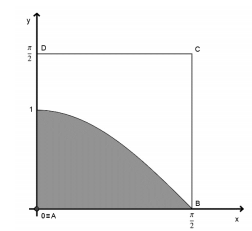 1 pontHa ábra nélkül is jó a megoldása, akkor is jár ez a pontA négyzet területe 1 pontA koordinátatengelyek és az f függvény grafikonja által határolt tartomány területe: =1 pontHa a vizsgázó indoklás nélkül közli, hogy a keresett terület 1, akkor 1 pontot kap.1 pontHa a vizsgázó indoklás nélkül közli, hogy a keresett terület 1, akkor 1 pontot kap.(A valószínűség kiszámításának geometriai modelljét alkalmazva, a keresett valószínűség:)1 pontÖsszesen5 pontKét kockával 3-féleképpen lehet a dobott számok összege 4: (1; 3), (2; 2), (3; 1).1 pontKét kockával összesen    -félét dobhatunk.1 pontÍgy a kérdéses valószínűség:  1 pontÖsszesen:3 pontAndrásBea CiliMagyar nyelv és irodalom34Matematika45Történelem44Angol nyelv35Földrajz55András jegyeinek átlaga 3,8,1 pontEz a 3 pont akkor is jár, ha a vizsgázó számológéppel jól számol.így jegyeinek szórása  1 pontEz a 3 pont akkor is jár, ha a vizsgázó számológéppel jól számol.≈ 0,75 .1 pontEz a 3 pont akkor is jár, ha a vizsgázó számológéppel jól számol.Összesen:3 pontAndrás jegyeinek átlaga 3,8, Bea jegyeinek átlaga 4,6.1 pontMivel Cili jegyeinek szórása 0, ezért minden jegye azonos.1 pontEz a pont akkor is jár, ha a megoldásból kiderül, hogy a vizsgázó gondolatmenete helyes volt.Így Cilinek minden jegye 4-es.1 pontÖsszesen:3 pontDávid jegyeinek összege 22,1 pontjegyeit nagyság szerint sorba rendezve a középső 4-es.1 pontEz a pont akkor is jár, ha a megoldásból kiderül, hogy a vizsgázó gondolatmenete helyes volt.A jegyek között 1-es, 2-es és 3-as nem szerepelhet. Négy darab 4-ese nem lehet, mert akkor a jegyek összege nem lehet 22.1 pontEz a pont bármilyen helyes indoklás esetén jár.Dávid jegyei: 4; 4; 4; 5; 5.1 pontEzekkel a jegyekkel érettségi bizonyítványát  2 pontEz a 3 pont jár, ha a vizsgázó felsorolja az összes lehetséges esetet.= 10 -féleképpen lehet kitölteni.1 pontEz a 3 pont jár, ha a vizsgázó felsorolja az összes lehetséges esetet.Összesen:7 pontJeles osztályzatot az osztály   része ért el, a hozzájuk tartozó körcikk középponti szöge 60°.1 pontA közepes osztályzatot elérőkhöz tartozó középponti szög 360° − (60° + 45° +150°) = 105°,1 pontaz ehhez tartozó diákok száma:  1 pontEz a pont akkor is jár, ha a vizsgázó megállapítja, hogy egy diákhoz 15°-os középponti szög tartozik.vagyis közepes osztályzatot 7 diák szerzett.1 pontÖsszesen:4 pont1 pontHa ez a gondolat csak a megoldás során derül ki, ez a pont jár.1 pont≈ 0,161 pont≈16,06%Összesen:3 pont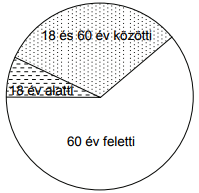 A 60 év feletti ápoltak száma: 
1978−138 − 633 = 1207 fő.1 pontA 18 év alatti 138 fő a kördiagramon megfelel o   ≈ -os középponti szögnek.1 pontHa a középponti szög kiszámításának helyes módszere egyszer sem jelenik meg, akkor jó adatok esetén is csak 1 pont jár. Ha csak egy számítást részletez, de mindhárom adata jó, 2 pontot kapjon.A 18 és 60 év közötti 633 fő a kördiagramon megfelel  ≈ -os középponti szögnek.1 pontHa a középponti szög kiszámításának helyes módszere egyszer sem jelenik meg, akkor jó adatok esetén is csak 1 pont jár. Ha csak egy számítást részletez, de mindhárom adata jó, 2 pontot kapjon.A 60 év feletti 1207 fő a kördiagramon megfelel ≈ -os középponti szögnek.1 pontHa a középponti szög kiszámításának helyes módszere egyszer sem jelenik meg, akkor jó adatok esetén is csak 1 pont jár. Ha csak egy számítást részletez, de mindhárom adata jó, 2 pontot kapjon.A kördiagram helyes elkészítése (hozzávetőleges szögekkel, a körcikkek címkézésével).1 pontÖsszesen:5 pontA Nekeresden élők között 12320⋅0,24 =1 pont= 2956,8( ) ≈ 2957 fő 60 év feletti.1 pont2956 is elfogadhatóA 60 év feletti és ápolásban részesülők száma 1207, így a keresett valószínűség:  1 pontA valószínűség 0,41− 0,16 = 0,25-dal emelkedett.1 pontÖsszesen:4 pont(A klasszikus valószínűségi modell alkalmazható.) 
1 pontHa ez a gondolat csak a megoldás során derül ki, ez a pont jár.A nyerteseket   -féleképpen választhatjuk ki.1 pontAz A csapat 7 tagjából 1-et 7-féleképpen1 pontEzek a pontok akkor is járnak, ha csak a kedvező esetek számát írja fel helyesen.a B csapat 11 tagjából 3-at   -féleképpen választhatunk ki.1 pontEzek a pontok akkor is járnak, ha csak a kedvező esetek számát írja fel helyesen.(A két kiválasztás egymástól független.) A kedvező esetek száma: 71 pontEzek a pontok akkor is járnak, ha csak a kedvező esetek számát írja fel helyesen.A keresett valószínűség  1 pont≈ 0,377 ≈ 38%.1 pontA helyes valószínűség bármely alakban megadva 1 pontot ér.Összesen:7 pontA lehetséges (egyenlően valószínű) kimenetelek száma:  2 pontNem bontható.A kedvező kimenetelek száma:  2 pontA kérdezett valószínűség:  1 pontÖsszesen:5 pontAz utalványok sorsolásának (a nyertesek sorrendjét is figyelembe véve) 20⋅19⋅18 (egyenlően valószínű) kimenetele van.2 pontNem bontható.Először 20, majd 15, végül 10 főiskolásból kell kivá- lasztani 1-1 résztvevőt, ezek lehetséges száma:
 20 ⋅15 ⋅10 .2 ponta kérdezett valószínűség  1 pontÖsszesen:5 pontAz egyenlően valószínű kimenetelek száma:  1 pontA kedvező kimenetelek száma: 2 pontA kérdezett valószínűség:  1 pont≈ 0,742.1 pontÖsszesen: 5 pont0,9 annak a valószínűsége, hogy az első gépsoron készült pohár jó.1 pontEz a pont akkor is jár, ha ez a gondolat csak a megoldásból derül ki.A kérdezett valószínűség  2 pont≈ 0,267.1 pontÖsszesen:4 pontJelölje A azt az eseményt, hogy az első gépsoron ké- szült a pohár, B pedig azt az eseményt, hogy selejtes a pohár.1 pontEz a 2 pont akkor is jár, ha ez a gondolat csak a megoldásból derül ki.1 pontEz a 2 pont akkor is jár, ha ez a gondolat csak a megoldásból derül ki.P(AB) = 0,6⋅0,1 = 0,06 .1 pontHa összesen n darab pohár van, akkor 
0,6⋅n⋅0,1+ 0,4⋅n⋅0,04 = 0,076n darab selejtes van közöttük.2* pontEgy selejtes választásának valószínűsége: 1* pontTehát 1 pontÖsszesen:7 pontHa  jelöli azt az eseményt, hogy a második gépsoron készült a pohár, akkor  1= 0,1⋅0,6 + 0,04⋅0,4 = 0,076.2Az n db elkészült pohár között 0,6n az első gépsoron és 0,4n a második gépsoron készült.2 pontAz első gépsoron készült 0,6n pohár között a selejtesek száma 0,6n⋅0,1 = 0,06n ,1 ponta második gépsoron készült 0,4n pohár között a selejtesek száma 0,4n ⋅0,04 = 0,016n .1 pontAz összes selejtes pohár száma tehát 0,076n1 pontEzek közül egyet választva   a valószínűsége annak, hogy az első gépsoron készült selejtes poharat választottunk.2 pontÖsszesen:7 pont2.a2.a2.aKockával kétszer dobva 36-féleképpen lehetne (azonos valószínűséggel) a és b helyét kitölteni.1 pontA dobás eredményei között csak az 1, a 2, a 3 és a 4 fordulhat elő. (Az a-t ezekből 4, a b-t már csak 3-féleképpen kaphatjuk,)1 pontvagyis a kedvező kitöltések száma 3⋅ 4 = 12 .1 pont A keresett valószínűség  1 pontÖsszesen:4 pontLegyen a kőszegi K csoport taglétszáma: k; a tatai T csoporté: t; míg a füredi F csoporté: f. Jelölje továbbá a K csoport tagjai életkorának összegét , T csoportét , míg az F csoportét 2 pontAkkor is jár ez a 2 pont, ha ezek a gondolatok csak a megoldás során jelennek megEkkor a következő egyenleteket lehet felírni a megadott adatokkal:  =37k1 pont=23t1 pont=41f1 pont+=29(k+ t)1 pontA feladat megoldásához e három összefüggésből kettő is elegendő, ezért bármelyik kettő felírása is 3 pontot ér.+=39,5(k+ f )1 pontA feladat megoldásához e három összefüggésből kettő is elegendő, ezért bármelyik kettő felírása is 3 pontot ér.+=33(t+ f )1 pontA feladat megoldásához e három összefüggésből kettő is elegendő, ezért bármelyik kettő felírása is 3 pontot ér.Az első három összefüggést behelyettesítjük a következő három egyenletbe: 
37k + 23t = 29(k + t) , azaz  1 pontA feladat megoldásához e három összefüggésből kettő is elegendő, ezért bármelyik kettő felírása is 3 pontot ér37k + 41f = 39,5(k + f ) , azaz1 pontA feladat megoldásához e három összefüggésből kettő is elegendő, ezért bármelyik kettő felírása is 3 pontot ér23t + 41f = 33(t + f ), azaz 1 pontA feladat megoldásához e három összefüggésből kettő is elegendő, ezért bármelyik kettő felírása is 3 pontot érAz összes dolgozó átlagéletkora:  1 pontHa a háromismeretlenes egyenletrendszerben egy konkrét számhármassal számolva helyes eredményt kap, de nem bizonyítja, hogy ugyanerre az eredményre jutna minden gyök esetén, 2 pontot veszít.Ezekből t és f kifejezhető k segítségével, és akkor a következőt kapjuk a keresett átlagra: 
 2 pontHa a háromismeretlenes egyenletrendszerben egy konkrét számhármassal számolva helyes eredményt kap, de nem bizonyítja, hogy ugyanerre az eredményre jutna minden gyök esetén, 2 pontot veszít.1 pontHa a háromismeretlenes egyenletrendszerben egy konkrét számhármassal számolva helyes eredményt kap, de nem bizonyítja, hogy ugyanerre az eredményre jutna minden gyök esetén, 2 pontot veszít.A cég összes dolgozójának átlagéletkora 34 év1 pontÖsszesen:16 pontA kollégista fiúk számát ábrázoló körcikkhez tartozó középponti szög 45°.1 pontEz a 360°-nak   része1 pontA kollégista fiúk száma: 60.1 pontÖsszesen:3 ponthamis1 pontA kitűző minden mezőjét ötféleképpen színezhetjük ki, így összesen 5 ⋅ 5 ⋅ 5 = 125-féle színezés lehetséges.1 pontA megadott három szín 3⋅ 2 ⋅1 = 6 kitűzőn szerepel.1 pontA kérdéses valószínűség tehát :
 1 pontEz a pont akkor is jár, ha a megoldásból kiderül, hogy a vizsgázó gondolatmenete helyes volt.1 pontÖsszesen:4 pontÉletkor17181921222324252631Gyakoriság2111212111Az életkorok átlaga:1 pontEz a pont akkor is jár, ha a megoldásból kiderül, hogy a vizsgázó gondolatmenete helyes volt1 pontMás, ésszerűen és helyesen kerekített érték (pl. 22 év) is elfogadható.Összesen:2 pont(A 13 játékosból 9 olyan van, aki 20 évnél idősebb, így) azoknak az eseteknek a száma, amikor nincs a kiválasztott 7 játékos között 20 évnél fiatalabb:  1 pontAzoknak az eseteknek a száma, amikor egy játékos 20 évnél fiatalabb (és 6 játékos 20 évnél idősebb):2 pontAz A esemény bekövetkezése szempontjából kedvező esetek számát a fenti két szám összege adja: 1 pontEz a pont akkor is jár, ha a megoldásból kiderül, hogy a vizsgázó gondolatmenete helyes volt.+=3721 pontAz összes esetszám: 1 pontA kérdéses valószínűség:  1 pont1 pontÖsszesen:8 pont(A legidősebb és legfiatalabb játékos életkorának kü- lönbsége csak egyféleképpen lehet 12 év, ha) a legidősebb játékos 31,1 ponta legfiatalabb játékos ( 19 éves1 pontA móduszból következik, hogy a játékosok közül ketten ( és  ) 22 évesek1 pontMivel hat játékos van, ezért a medián  és  számtani közepe, azaz az egyik játékos  24 éves (és ilyen korú játékos valóban van a csapatban).2 pontAz átlagból következik, hogy 1 pontvagyis ez a játékos  26 éves (és ilyen korú játékos valóban van a csapatban).1 pontÖsszesen:7 pontsorsjegy(db)nyeremény (Ft)410 000 0004050 00080010 000150 0001 000400 0005001 000 0002003 449 1560(Az 5 millió sorsjegy bármelyikét egyenlő valószínűséggel húzhatjuk.) A kedvező esetek száma 550 844,2 pontHa egyértelműen kiderül, hogy a vizsgázó jó szá- mokat adott össze, de számolási hibát vétett, akkor 1 pontot kaphat.tehát a keresett valószínűség: 2 pontA 0,1 is elfogadható válasz. A százalékban megadott helyes válasz is elfogadható.Összesen:4 pontA felvehető nyeremény várható értéke: 2 pontnem bontható= 120 (Ft)1 pontA nyereség várható értéke tehát (120 – 200 =) –80 Ft1 pontÖsszesen:4 pontA sorsjegy kibocsátójának nyeresége a játékosok összes nyereségének ellentettje.2 pontEgy játékos nyereségének várható értéke tehát 1 pont=-80 Ft1 pontÖsszesen:4 pont2 pontEgy hiba esetén 1 pont jár, egynél több hiba esetén nem jár pont.A várható értéket az  képlet segítségével kiszámolhatjuk1 pontEz a pont akkor is jár, ha ez a gondolat csak a megoldásból derül ki.A nyereség várható értéke –80 Ft.1 pontÖsszesen:4 pontAz egyenlően valószínű színezések száma 2 pontNem bontható.Az e egyenesen és az f egyenesen is kétféleképpen lehet egyforma színű az összes megjelölt pont,1 pontHa a csupa kék, illetve csupa piros pont eseteket nem tekinti, azaz két kedvező esettel számol, akkor itt csak 1 pontot kap.tehát 4 „kedvező” színezés van.1 pontHa a csupa kék, illetve csupa piros pont eseteket nem tekinti, azaz két kedvező esettel számol, akkor itt csak 1 pontot kap.A kérdezett valószínűség tehát:1 pontÖsszesen:5 pontAz e egyenesen az első pont színe tetszőleges, a másik 4 pont színének ezzel megegyezőnek kell lennie, ennek valószínűsége minden pont esetén  1 pontösszesen tehát 1 pontUgyanilyen gondolatmenet alapján annak valószínűsége, hogy az f egyenesen levő pontok azonos színűek.1 pont(Mivel az e és az f egyenes jó színezése egymástól független események,) a keresett valószínűség az előző két érték szorzata,1 pontEz a pont akkor is jár, ha ez a gondolat csak a megoldásból derül ki.tehát: 1 pontÖsszesen:5 pontEgy edényt véletlenszerűen kiválasztva az 0,02 valószínűséggel selejtes lesz, tehát 0,98 valószínűséggel jó.1 pontEzek a pontok akkor is járnak, ha ez a gondolat csak a megoldásból derül ki.A kérdéses valószínűség a binomiális eloszlás alapján számolható:1 pontEzek a pontok akkor is járnak, ha ez a gondolat csak a megoldásból derül ki.1 pont≈ 0,186 .1 pontÖsszesen:4 pontHa úgy színeztünk be 6 élt, hogy kaptunk egy négypontú teljes részgráfot és egy izolált pontot, akkor ez a gráf nem összefüggő, tehát jó.2 pontMásképp nem kaphattunk nem összefüggő gráfot, hiszen ha egy két- és egy hárompontú (esetleg nem összefüggő) komponense lenne, akkor legfeljebb
 1 + 3 = 4 éle lehetne.2 pontAz első típushoz ötféleképpen választhatjuk ki az izolált pontot, és ez már meghatározza a 6 beszínezhető élt, tehát az ilyen gráfok száma 5.2 pontAz ötpontú teljes gráfnak 10 éle van,1 pontezek közül -féleképpen választhatjuk ki a 6 kiszínezendő élt.2 pontA keresett valószínűség tehát  1 pontÖsszesen:10 pontAz átlagos jövedelem 160 000 Ft.2 pontÖsszesen:2 pontA módusz 5,1 ponta medián 4.1 pontÖsszesen:2 pontA kérdezett valószínűség  2 pontÖsszesen:2 pontA játékosok kiválasztása helyett a lejátszott – illetve nem lejátszott – mérkőzéseiket vizsgáljuk.2 pontEz a 2 pont akkor is jár, ha a megoldásból kiderül, hogy a vizsgázó gondolatmenete helyes volt.Összesen    mérkőzés szükséges (összes eset száma).2 pontEddig 8 mérkőzés zajlott le1 ponttehát 7 mérkőzést kell még lejátszani (kedvező esetek száma).1 pontA keresett valószínűség: 1 pontSzázalékban megadott helyes válasz is elfogadható.Összesen: 7 pontAz összes (egyenlően valószínű) eset száma  1 pont5-nél többet dobni háromféleképpen lehet (6, 7, 8).1 pontAz olyan esetek száma, amelyben mind a négy dobás 5-nél nagyobb 1 pontPontosan három 5-nél nagyobb dobás úgy lehetséges, hogy a négy dobás közül az egyik nem ilyen.1 pontEz a pont akkor is jár, ha a megoldásból kiderül, hogy a vizsgázó gondolatmenete helyes volt.Az ilyen esetek száma: 4⋅(3⋅3⋅3⋅5)(= 540).2 pontHa a vizsgázó egyetlen hibája, hogy nem szoroz 4-gyel, akkor 1 pontot kapjon.A kedvező esetek száma 81 + 540 = 621.1 pontA kérdezett valószínűség   1 pontSzázalékban megadott helyes válaszért is jár ez a pont.Összesen: 8 pontP(egy adott dobás 5-nél nagyobb) = 2 pontP(mind a négy dobás nagyobb 5-nél) =1 pontP(három dobás nagyobb 5-nél, egy nem) =2 pontHa a vizsgázó egyetlen hibája, hogy nem szoroz 4-gyel, akkor 1 pontot kapjonA kérdéses valószínűség ezek összege, azaz1 pont≈ 0,152.2 pontSzázalékban megadott helyes válaszért is jár ez a pontÖsszesen: 8 pontI.csoport 180 személy,
II. csoport 240 személy, 
III. csoport300 személy.1-1 pontÖsszesen:3 pontHa a 30 év alatti dolgozók száma x,1 pontHa ez a gondolat csak a megoldás során derül ki, ez a pont jár.akkor az átlag:  1 pontx =161 pontA laborban 16 dolgozó 30 év alatti.1 pontÖsszesen: 4 pont5 dolgozó költségeit fizetik.1 pontAz összes eset 1 ponta kedvező esetek száma: 1 pont(Alkalmazva a klasszikus valószínűség modelljét:  1 pont0,12 (illetve 11,65%) a valószínűsége annak, hogy 5 nőt választanak ki.1 pontÖsszesen: 5 pontPékáru,
darabszáma1.nap1.nap2.nap2.nap3.nap3.nap4.nap4.nap5.nap5.napeladottvissza-küldötteladottvissza-küldötteladottvissza-küldötteladottvissza-küldötteladottvissza-küldött1 kg-os fehér kenyér3262843042953621/2 kg-os fehér kenyér191204182205182rozskenyér7361626081zsemle564582586546682kifli682750746683823Összesen 325 (=176+109+40) db kenyeret rendeltek és 42 db-ot küldtek vissza,1 pontez a megrendelt mennyiség 12,9%-a.1 pontÖsszesen 695 (=314+381) péksüteményt rendeltek és 34 db-ot küldtek vissza,1 pontez a megrendelt mennyiség 4,9%-a.1 pontÖsszes:4 pontAz egyes napokon eladott péksütemények száma: 124; 133; 132; 122; 150 db1 pontA két napot  féleképpen jelölhetjük meg.1 pont(3 napon adtak el legalább 130 db-ot.)  -féle kiválasztása lehet a kívánt 2 napnak,1 pontígy a keresett valószínűség :	 1 pontÖsszesen: 4 pont1 kg-os fehér kenyérből   31 darabot
½ kg-os fehér kenyérből  19 darabot
rozskenyérből  7 darabot2 pontKét helyes válasz 1 pont, egy helyes válaszért nem jár pont.zsemléből 58, kifliből 68 db-ot rendeltek.1 pontÖsszesen: 3 pontAz adatok átlaga 0,7.1 pontA minta átlagtól mért átlagos abszolút eltérése  2 pontÖsszesen: 3 pontAnnak a valószínűsége, hogy egy kiválasztott kocka nem selejtes,  1 pontAnnak a valószínűsége, hogy egy n kockát tartalmazó dobozban egyik kocka sem selejtes,  1 pontHa annak a valószínűsége, hogy a dobozban van selejtes, kisebb 0,01-nál, akkor annak a valószínűsége, hogy a dobozban nincs selejtes, legalább 0,99.1 pontEz a pont akkor is jár, ha ez a gondolat csak a megoldásból derül ki.Megoldandó a  egyenlőtlenség (n∈N)1 pont(Az lg x függvény szigorúan monoton növekedése miatt)  1 pontEbből (lg 0,99998 < 0 miatt)  1 ponttehát András legfeljebb 502 darabos készletet vehet.1 pontÖsszesen: 7 pontAz összes kihúzási lehetőségek száma 1 pontHárom sárga golyót  -féleképpen, három zöld golyót  -féleképpen húzhatunk ki,1 ponta kedvező esetek száma így1 pontA keresett valószínűség  1 pontÖsszesen:4 pontSárga golyó húzásának valószínűsége  
zöld golyó húzásának valószínűsége 1 pontEz a 2 pont akkor is jár, ha ezek a gondolatok csak a megoldásból derülnek ki.A kérdéses valószínűség binomiális eloszlást követ,1 pontEz a 2 pont akkor is jár, ha ezek a gondolatok csak a megoldásból derülnek ki.ezért  1 pont≈ 0,292.1 pontÖsszesen:4 pont(Mivel minden egyes húzás alkalmával mind a 17 golyót húzhatjuk, ezért) az összes esetek száma  1 pontMivel három sárga golyó húzására  , két zöld golyó húzására   lehetőségünk van, a golyók kihúzásának színsorrendje pedig   -féle lehet,1 pontEz a pont akkor is jár, ha ez a gondolat csak a megoldásból derül ki.ezért a kedvező esetek száma: 1 pontA keresett valószínűség  1 pontÖsszesen:4 pontA kihúzott három szám összege pontosan akkor osztható 3-mal, ha vagy mindhárom ugyanazt a maradékot adja 3-mal osztva,1 pontEz a 2 pont akkor is jár, ha ez a gondolat csak a megoldásból derül ki.vagy 3-as maradékaik páronként különbözők.1 pontEz a 2 pont akkor is jár, ha ez a gondolat csak a megoldásból derül ki.0 maradékot a 3, 6, 9, 12, 15 számok adnak, közülük három szám húzása )  -féleképpen lehetséges.1 pont1 maradékot az 1, 4, 7, 10, 13, 16 számok adnak, közülük három szám húzása  -féleképpen lehetséges.1 pont2 maradékot a 2, 5, 8, 11, 14, 17 számok adnak, közülük három szám húzása  -féleképpen lehetséges.1 pontA páronként különböző maradékot adó húzások szá- ma  1 pontA kedvező esetek száma:  1 pontMivel az összes esetek száma   ezért a keresett valószínűség  1 pontÖsszesen: 8 pontÁllításIgazHamis1Ha egy hónap alatt 45 SMS-t küldünk, akkor biztos, hogy mindegyik megérkezik a címzettjéhez.2Ha minden SMS-t kétszer küldünk el, akkor legalább az egyik üzenet biztosan megérkezik mindegyik párból.3Lehetséges, hogy a tegnap elküldött 5 SMS-ből csak egy jutott el a címzetthez.4Ha tíz nap alatt 120 SMS-t küldünk, akkor lehet, hogy mindegyik megérkezik a címzettjéhez.5Ha két nap alatt 180 SMS-t küldtünk, akkor közülük három biztosan nem érkezett meg.A statisztika szerint egy elküldött SMS   , azaz körülbelül 0,0167 valószínűséggel nem érkezik meg,1 pontEzt a 2 pontot akkor is megkapja a vizsgázó, ha ez a gondolat csak a megoldásából és így 1–0,0167=0,9833 valószínűséggel megérkezik olvasható ki.és így 1–0,0167=0,9833 valószínűséggel megérkezik a címzetthez.1 pontEzt a 2 pontot akkor is megkapja a vizsgázó, ha ez a gondolat csak a megoldásából és így 1–0,0167=0,9833 valószínűséggel megérkezik olvasható ki.Annak a valószínűsége, hogy 3 darab SMS közül pontosan 1 nem érkezik meg :
 1 pontHa a binomiális együttható hiányzik, vagy hibás, akkor az utolsó két pontból legfeljebb 1-et kaphat.ami közelítőleg 0,0484 (azaz 4,84%).1 pontHa a binomiális együttható hiányzik, vagy hibás, akkor az utolsó két pontból legfeljebb 1-et kaphat.Összesen: 4 pontHa  -dal és  -dal számol, akkor   ≈0,0483 adódik.Ha n darab SMS-t küldünk, akkor annak a valószínűsége, hogy ezek mindegyike megérkezik:  1 pontEzért  valószínűséggel legalább egy SMS nem érkezik meg.1 pont2 pont jár a következő megállapításért: Legfeljebb 2 % annak a valószínűsége, hogy mindegyik SMS megérkezik a címzettjéhez.Azt a legkisebb n természetes számot keressük, amelyekre: 1 pont2 pont jár a következő megállapításért: Legfeljebb 2 % annak a valószínűsége, hogy mindegyik SMS megérkezik a címzettjéhez.Rendezve:  1 pontEbből  (mert az 1-nél kisebb alapú logaritmusfüggvények szigorúan monoton csökkenők),1 pontn ≥ 232,3 .1 pontszámol, akkor n ≥ 232,8- at kap az egyenlőtlenség megoldásaként.Tehát, ha legalább 233 SMS-t küldünk, akkor legalább 0,98 annak a valószínűsége, hogy ezek közül legalább 1 nem érkezik meg a címzettjéhez.1 pontÖsszesen: 7 pontHa egyenlőtlenség helyett egyenletet old meg, de nem indokolja azt, hogy a legkisebb értéket kapta meg (pl. monotonitásra való hivatkozással), akkor a c) rész megoldására legfeljebb 4 pontot kaphat.A bajnokság első felében, (az első öt mérkőzésen) az András által dobott pontok átlaga legyen a. Az első öt fordulóban összesen dobott pontok száma így: 5a.2 pontA hatodik, hetedik, nyolcadik és kilencedik mérkőzésen András összesen 23 +14 +11+ 20 = 68 pontot dobott.1 pontA kilencedik forduló utáni pontátlag:  .1 pontA feltétel alapján ez az átlag nagyobb, mint az első öt mérkőzésen dobott átlag,1 pontazaz 1 pontahonnan a < 172 pontA tizedik mérkőzésen András által dobott pontok száma legyen x. A bajnokság végén András mérkőzésenkénti pontátlaga: 2 pontA feltétel alapján: 1 pontazaz 5a + 68+ x ≥ 180,1 pontahonnan x ≥112 − 5a .1 pontMivel a < 17,
 x ≥ 112−5a > 112−5⋅17 = 112−85 = 27 .2 pontMivel x > 27 , ezért Andrásnak legalább 28 pontot kellett dobnia az utolsó fordulóban.1 pontÖsszesen: 16 pont